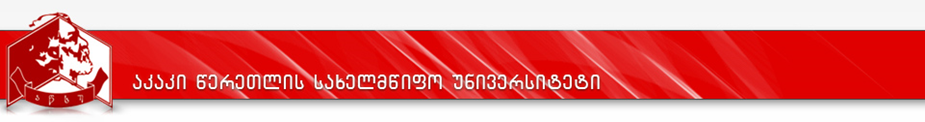 საბაკალავრო  პროგრამა„სამართალი“ქუთაისი, 2016კურიკულუმი                                                                                                                                                                                                                             დანართი 1სასწავლო გეგმა 2016-2017წ.წპროგრამის დასახელება: სამართალიმისანიჭებელი კვალიფიკაცია: სამართლის ბაკალავრი  (Bachelor of Law)*  სტუდენტი VI  სემესტრში ირჩევს  მხოლოდ ერთ  სპეციალიზაციის  მოდულს და არჩეული მიმართულებით სწავლას ახორციელებს VII,VIII   სემესტრშიც** სტუდენტი I,II.III.IV,V სემესტრებში არჩევითი კურსებიდან ირჩევს მხოლოდ ერთ  კურსს;***  სტუდენტი VI, VII სემესტრებში არჩეული სპეციალიზაციის მოდულების  კურსების გარდა (სემესტრში სავალდებულო 20 კრედიტი), თავისუფალი არჩევანის საფუძველზე, ამავე სემესტრებში სავალდებულო 10 კრედიტის მოცულობით(სულ 30 კრედიტი) ახდენს        ინდივიდუალური პროფილის ფორმირებას სხვადასხვა სპეციალიზაციის მოდულების (კერძო სამართალი, საჯარო სამართალი, სისხლის  სამართალი) კურსების კონცენტრაციით, ხოლო VIII სემესტრში 5 კრედიტის მოცულობით.          შენიშვნა:   VI,VII და VIII სემესტრებში სტუდენტთა შერჩევის საფუძველზე განხორციელდება იურიდიული კლინიკური განათლების პრაქტიკული  კომპონენტი დამატებითი 10 კრედიტის მოცულობით ამერიკის იურისტთა ასოციაციის ინიციატივით,თანამშრომლობით და დახმარებით დაარსებულ სამართლის დეპარტამენტის იურიდიულ კლინიკაში, აგრეთვე დავების ალტერნატიული გადაწყვეტის საშუალებების კლინიკაში.                                                                                                                                                                                                                                დანართი 2 კომპეტენციების რუკა       2016-2017წ.წ  პროგრამის დასახელება: სამართალიმისანიჭებელი კვალიფიკაცია: სამართლის ბაკალავრი  (Bachelor of Law)ბიზნესის, სამართლისა და სოცაილურ  მეცნიერებათა  ფაკულტეტი„ დამტკიცებულია შესწორებებით “რექტორი                           პროფ. გიორგი ღავთაძეაკადემიური საბჭოს სხდომის ოქმი № 122 სექტემბერი, 2016 წელი„დამტკიცებულია შესწორებებით “დეკანი                      ასოც. პროფ. აკაკი ბაკურაძეფაკულტეტის  საბჭოს სხდომის ოქმი № 1205  თებერვალი 2016 წელიპროგრამის დასახელებაპროგრამის დასახელებასამართალისამართალიმისანიჭებელი აკადემიური ხარისხი/კვალიფიკაციამისანიჭებელი აკადემიური ხარისხი/კვალიფიკაციასამართლის ბაკალავრი  (Bachelor of Law)სამართლის ბაკალავრი  (Bachelor of Law)ფაკულტეტის  დასახელებაფაკულტეტის  დასახელებაბიზნესის, სამართლისა და სოციალურ მეცნიერებათა ფაკულტეტიბიზნესის, სამართლისა და სოციალურ მეცნიერებათა ფაკულტეტიპროგრამის ხელმძღვანელი კოორდინატორიპროგრამის ხელმძღვანელი კოორდინატორისამართლის დოქტორი, პროფესორი მამუკა შენგელიასამართლის დოქტორი, პროფესორი მამუკა შენგელიაპროგრამის ხანგრძლივობა/მოცულობა (სემესტრი, კრედიტების რაოდენობა)პროგრამის ხანგრძლივობა/მოცულობა (სემესტრი, კრედიტების რაოდენობა)240 ECTS. სავალდებულო კომპონენტების გარდა, სტუდენტს უფლება აქვს აირჩიოს ერთ-ერთი შემდეგი მიმართულება: კერძო სამართალი, საჯარო სამართალი, სისხლის სამართალი და განახორციელოს  ინდივიდუალური პროფილის ფორმირება სხვადასხვა სპეციალიზაციის კურსების კონცენტრაციით.240 ECTS. სავალდებულო კომპონენტების გარდა, სტუდენტს უფლება აქვს აირჩიოს ერთ-ერთი შემდეგი მიმართულება: კერძო სამართალი, საჯარო სამართალი, სისხლის სამართალი და განახორციელოს  ინდივიდუალური პროფილის ფორმირება სხვადასხვა სპეციალიზაციის კურსების კონცენტრაციით.სწავლების ენასწავლების ენასწავლების ენაქართულიპროგრამის შემუშავებისა და განახლების თარიღები;პროგრამის შემუშავებისა და განახლების თარიღები;პროგრამის შემუშავებისა და განახლების თარიღები;16.09.2011პროგრამაზე დაშვების წინაპირობები (მოთხოვნები)პროგრამაზე დაშვების წინაპირობები (მოთხოვნები)პროგრამაზე დაშვების წინაპირობები (მოთხოვნები)პროგრამაზე დაშვების წინაპირობები (მოთხოვნები)სამართლის საბაკალავრო საგანმანათლებლო პროგრამის ასათვისებლად აბიტურიენტის მზაობის  წინამორბედი დონეა სრული ზოგადი განათლება. აბიტურიენტს უნდა გააჩნდეს სრული ზოგადი განათლების დამადასტურებელი სახელმწიფო დოკუმენტი,  ერთიანი ეროვნული გამოცდების ჩაბარების დოკუმენტი, რომელიც ანიჭებს მას სტუდენტის სტატუსს საქართველოს მოქალაქეებისათვის ან ექვივალენტური დოკუმენტი უცხო ქვეყნის მოქალაქეებისათვის სახელმწიფოებს შორის შესაბამისი ხელშეკრულების არსებობის შემთხვევაში.სამართლის საბაკალავრო საგანმანათლებლო პროგრამის ასათვისებლად აბიტურიენტის მზაობის  წინამორბედი დონეა სრული ზოგადი განათლება. აბიტურიენტს უნდა გააჩნდეს სრული ზოგადი განათლების დამადასტურებელი სახელმწიფო დოკუმენტი,  ერთიანი ეროვნული გამოცდების ჩაბარების დოკუმენტი, რომელიც ანიჭებს მას სტუდენტის სტატუსს საქართველოს მოქალაქეებისათვის ან ექვივალენტური დოკუმენტი უცხო ქვეყნის მოქალაქეებისათვის სახელმწიფოებს შორის შესაბამისი ხელშეკრულების არსებობის შემთხვევაში.სამართლის საბაკალავრო საგანმანათლებლო პროგრამის ასათვისებლად აბიტურიენტის მზაობის  წინამორბედი დონეა სრული ზოგადი განათლება. აბიტურიენტს უნდა გააჩნდეს სრული ზოგადი განათლების დამადასტურებელი სახელმწიფო დოკუმენტი,  ერთიანი ეროვნული გამოცდების ჩაბარების დოკუმენტი, რომელიც ანიჭებს მას სტუდენტის სტატუსს საქართველოს მოქალაქეებისათვის ან ექვივალენტური დოკუმენტი უცხო ქვეყნის მოქალაქეებისათვის სახელმწიფოებს შორის შესაბამისი ხელშეკრულების არსებობის შემთხვევაში.სამართლის საბაკალავრო საგანმანათლებლო პროგრამის ასათვისებლად აბიტურიენტის მზაობის  წინამორბედი დონეა სრული ზოგადი განათლება. აბიტურიენტს უნდა გააჩნდეს სრული ზოგადი განათლების დამადასტურებელი სახელმწიფო დოკუმენტი,  ერთიანი ეროვნული გამოცდების ჩაბარების დოკუმენტი, რომელიც ანიჭებს მას სტუდენტის სტატუსს საქართველოს მოქალაქეებისათვის ან ექვივალენტური დოკუმენტი უცხო ქვეყნის მოქალაქეებისათვის სახელმწიფოებს შორის შესაბამისი ხელშეკრულების არსებობის შემთხვევაში.პროგრამის მიზნები. პროგრამის მიზნები. პროგრამის მიზნები. პროგრამის მიზნები. საზოგადოებაში ჰუმანიზმის, დემოკრატიის, ქართული და მსოფლიო კულტურის ღირებულებების დამკვიდრების ხელშეწყობა; სასწავლო და სამეცნიერო საქმიანობაში რეგიონისა და ქვეყნის საზოგადოებრივი, ეკონომიკური და კულტურული განვითარების პრიორიტეტების გათვალისწინება; სწავლის, სწავლებისა და სამეცნიერო კვლევის აკადემიური თავისუფლება; სამართლებრივი საკითხების არსისა და მნიშვნელობის სათანადო გააზრება; სამართლის ძირითად დარგებში კანონმდებლობისა და სამართლებრივ ნოვაციათა დაუფლება და  პრაქტიკაში მათი გამოყენების შესაძლებლობა; სამართლებრივ დისციპლინათა შესწავლის საფუძველზე იურიდიული მეცნიერების საფუძველმდებარე პრინციპების, ძირითადი თეორიებისა და კონცეფციების გაცნობა და პრაქტიკულ მეცადინეობებზე გაღრმავება-განმტკიცება, ყოველივეს საფუძველზე კი იურისტის საქმიანობისათვის აუცილებელი  კომპლექსური ხედვისა და პროცესების ობიექტური შეფასების უნარ-ჩვევათა ფორმირება-განმტკიცება; სამოქალაქო ფასეულობების გაცნობიერება; პიროვნების მრავალმხრივი განვითარების ხელშეწყობის მიზნით სამართლის პოლიტიკური, საზოგადოებრივი, ფილოსოფიური, ისტორიული და ეკონომიკური ფასეულობებისა და ღირებულებების შესწავლა და მეცნიერული საფუძვლების გაცნობა, აკადემიური და ინტელექტუალური განვითარება. კურსდამთავრებულთა კონკურენტუნარიანი გარემოს შექმნა, როგორც განათლების შემდგომი საფეხურისათვის, ისე დასაქმების ბაზრისათვის. პროგრამის მკაფიოდ განსაზღვრული პროფილიდან და აკადემიური მოთხოვნებიდან გამომდინარე შრომის ბაზარზე დასაქმება ნებისმიერ იმ თანამდებობაზე, სადაც ბაკალავრს არ მოეთხოვება სამართლის მაგისტრის აკადემიური ხარისხი. ამავე დროს, საბაკალავრო საგანმანათლებლო პროგრამის კურსდამთავრებული უფლებამოსილია, სწავლა განაგრძოს სამაგისტრო პროგრამით, რომელიც ორიენტირებულია შემდგომი დონის სპეციალისტის მომზადებაზე და შემდეგ უკვე სამართლის სადოქტორო პროგრამით, რომელიც სასწავლო და სამეცნიერო კვლევითი კომპონენტების ერთობლიობას წარმოადგენს და სამეცნიერო ხარისხის მიღებით სრულდება. ამასთან ცალკეული თანამდებობის დასაკავებლად შეიძლება გათვალისწინებულ იქნეს დამატებითი წინაპირობები. სამართლის საბაკალავრო საგანმანათლებლო პროგრამა არის პროფესიის დაუფლების საშუალება, როგორც საჯარო უფლებამოსილებით აღჭურვილი, ისე კერძო თუ საჯარო სექტორში დასაქმებული იურისტისათვის.საზოგადოებაში ჰუმანიზმის, დემოკრატიის, ქართული და მსოფლიო კულტურის ღირებულებების დამკვიდრების ხელშეწყობა; სასწავლო და სამეცნიერო საქმიანობაში რეგიონისა და ქვეყნის საზოგადოებრივი, ეკონომიკური და კულტურული განვითარების პრიორიტეტების გათვალისწინება; სწავლის, სწავლებისა და სამეცნიერო კვლევის აკადემიური თავისუფლება; სამართლებრივი საკითხების არსისა და მნიშვნელობის სათანადო გააზრება; სამართლის ძირითად დარგებში კანონმდებლობისა და სამართლებრივ ნოვაციათა დაუფლება და  პრაქტიკაში მათი გამოყენების შესაძლებლობა; სამართლებრივ დისციპლინათა შესწავლის საფუძველზე იურიდიული მეცნიერების საფუძველმდებარე პრინციპების, ძირითადი თეორიებისა და კონცეფციების გაცნობა და პრაქტიკულ მეცადინეობებზე გაღრმავება-განმტკიცება, ყოველივეს საფუძველზე კი იურისტის საქმიანობისათვის აუცილებელი  კომპლექსური ხედვისა და პროცესების ობიექტური შეფასების უნარ-ჩვევათა ფორმირება-განმტკიცება; სამოქალაქო ფასეულობების გაცნობიერება; პიროვნების მრავალმხრივი განვითარების ხელშეწყობის მიზნით სამართლის პოლიტიკური, საზოგადოებრივი, ფილოსოფიური, ისტორიული და ეკონომიკური ფასეულობებისა და ღირებულებების შესწავლა და მეცნიერული საფუძვლების გაცნობა, აკადემიური და ინტელექტუალური განვითარება. კურსდამთავრებულთა კონკურენტუნარიანი გარემოს შექმნა, როგორც განათლების შემდგომი საფეხურისათვის, ისე დასაქმების ბაზრისათვის. პროგრამის მკაფიოდ განსაზღვრული პროფილიდან და აკადემიური მოთხოვნებიდან გამომდინარე შრომის ბაზარზე დასაქმება ნებისმიერ იმ თანამდებობაზე, სადაც ბაკალავრს არ მოეთხოვება სამართლის მაგისტრის აკადემიური ხარისხი. ამავე დროს, საბაკალავრო საგანმანათლებლო პროგრამის კურსდამთავრებული უფლებამოსილია, სწავლა განაგრძოს სამაგისტრო პროგრამით, რომელიც ორიენტირებულია შემდგომი დონის სპეციალისტის მომზადებაზე და შემდეგ უკვე სამართლის სადოქტორო პროგრამით, რომელიც სასწავლო და სამეცნიერო კვლევითი კომპონენტების ერთობლიობას წარმოადგენს და სამეცნიერო ხარისხის მიღებით სრულდება. ამასთან ცალკეული თანამდებობის დასაკავებლად შეიძლება გათვალისწინებულ იქნეს დამატებითი წინაპირობები. სამართლის საბაკალავრო საგანმანათლებლო პროგრამა არის პროფესიის დაუფლების საშუალება, როგორც საჯარო უფლებამოსილებით აღჭურვილი, ისე კერძო თუ საჯარო სექტორში დასაქმებული იურისტისათვის.საზოგადოებაში ჰუმანიზმის, დემოკრატიის, ქართული და მსოფლიო კულტურის ღირებულებების დამკვიდრების ხელშეწყობა; სასწავლო და სამეცნიერო საქმიანობაში რეგიონისა და ქვეყნის საზოგადოებრივი, ეკონომიკური და კულტურული განვითარების პრიორიტეტების გათვალისწინება; სწავლის, სწავლებისა და სამეცნიერო კვლევის აკადემიური თავისუფლება; სამართლებრივი საკითხების არსისა და მნიშვნელობის სათანადო გააზრება; სამართლის ძირითად დარგებში კანონმდებლობისა და სამართლებრივ ნოვაციათა დაუფლება და  პრაქტიკაში მათი გამოყენების შესაძლებლობა; სამართლებრივ დისციპლინათა შესწავლის საფუძველზე იურიდიული მეცნიერების საფუძველმდებარე პრინციპების, ძირითადი თეორიებისა და კონცეფციების გაცნობა და პრაქტიკულ მეცადინეობებზე გაღრმავება-განმტკიცება, ყოველივეს საფუძველზე კი იურისტის საქმიანობისათვის აუცილებელი  კომპლექსური ხედვისა და პროცესების ობიექტური შეფასების უნარ-ჩვევათა ფორმირება-განმტკიცება; სამოქალაქო ფასეულობების გაცნობიერება; პიროვნების მრავალმხრივი განვითარების ხელშეწყობის მიზნით სამართლის პოლიტიკური, საზოგადოებრივი, ფილოსოფიური, ისტორიული და ეკონომიკური ფასეულობებისა და ღირებულებების შესწავლა და მეცნიერული საფუძვლების გაცნობა, აკადემიური და ინტელექტუალური განვითარება. კურსდამთავრებულთა კონკურენტუნარიანი გარემოს შექმნა, როგორც განათლების შემდგომი საფეხურისათვის, ისე დასაქმების ბაზრისათვის. პროგრამის მკაფიოდ განსაზღვრული პროფილიდან და აკადემიური მოთხოვნებიდან გამომდინარე შრომის ბაზარზე დასაქმება ნებისმიერ იმ თანამდებობაზე, სადაც ბაკალავრს არ მოეთხოვება სამართლის მაგისტრის აკადემიური ხარისხი. ამავე დროს, საბაკალავრო საგანმანათლებლო პროგრამის კურსდამთავრებული უფლებამოსილია, სწავლა განაგრძოს სამაგისტრო პროგრამით, რომელიც ორიენტირებულია შემდგომი დონის სპეციალისტის მომზადებაზე და შემდეგ უკვე სამართლის სადოქტორო პროგრამით, რომელიც სასწავლო და სამეცნიერო კვლევითი კომპონენტების ერთობლიობას წარმოადგენს და სამეცნიერო ხარისხის მიღებით სრულდება. ამასთან ცალკეული თანამდებობის დასაკავებლად შეიძლება გათვალისწინებულ იქნეს დამატებითი წინაპირობები. სამართლის საბაკალავრო საგანმანათლებლო პროგრამა არის პროფესიის დაუფლების საშუალება, როგორც საჯარო უფლებამოსილებით აღჭურვილი, ისე კერძო თუ საჯარო სექტორში დასაქმებული იურისტისათვის.საზოგადოებაში ჰუმანიზმის, დემოკრატიის, ქართული და მსოფლიო კულტურის ღირებულებების დამკვიდრების ხელშეწყობა; სასწავლო და სამეცნიერო საქმიანობაში რეგიონისა და ქვეყნის საზოგადოებრივი, ეკონომიკური და კულტურული განვითარების პრიორიტეტების გათვალისწინება; სწავლის, სწავლებისა და სამეცნიერო კვლევის აკადემიური თავისუფლება; სამართლებრივი საკითხების არსისა და მნიშვნელობის სათანადო გააზრება; სამართლის ძირითად დარგებში კანონმდებლობისა და სამართლებრივ ნოვაციათა დაუფლება და  პრაქტიკაში მათი გამოყენების შესაძლებლობა; სამართლებრივ დისციპლინათა შესწავლის საფუძველზე იურიდიული მეცნიერების საფუძველმდებარე პრინციპების, ძირითადი თეორიებისა და კონცეფციების გაცნობა და პრაქტიკულ მეცადინეობებზე გაღრმავება-განმტკიცება, ყოველივეს საფუძველზე კი იურისტის საქმიანობისათვის აუცილებელი  კომპლექსური ხედვისა და პროცესების ობიექტური შეფასების უნარ-ჩვევათა ფორმირება-განმტკიცება; სამოქალაქო ფასეულობების გაცნობიერება; პიროვნების მრავალმხრივი განვითარების ხელშეწყობის მიზნით სამართლის პოლიტიკური, საზოგადოებრივი, ფილოსოფიური, ისტორიული და ეკონომიკური ფასეულობებისა და ღირებულებების შესწავლა და მეცნიერული საფუძვლების გაცნობა, აკადემიური და ინტელექტუალური განვითარება. კურსდამთავრებულთა კონკურენტუნარიანი გარემოს შექმნა, როგორც განათლების შემდგომი საფეხურისათვის, ისე დასაქმების ბაზრისათვის. პროგრამის მკაფიოდ განსაზღვრული პროფილიდან და აკადემიური მოთხოვნებიდან გამომდინარე შრომის ბაზარზე დასაქმება ნებისმიერ იმ თანამდებობაზე, სადაც ბაკალავრს არ მოეთხოვება სამართლის მაგისტრის აკადემიური ხარისხი. ამავე დროს, საბაკალავრო საგანმანათლებლო პროგრამის კურსდამთავრებული უფლებამოსილია, სწავლა განაგრძოს სამაგისტრო პროგრამით, რომელიც ორიენტირებულია შემდგომი დონის სპეციალისტის მომზადებაზე და შემდეგ უკვე სამართლის სადოქტორო პროგრამით, რომელიც სასწავლო და სამეცნიერო კვლევითი კომპონენტების ერთობლიობას წარმოადგენს და სამეცნიერო ხარისხის მიღებით სრულდება. ამასთან ცალკეული თანამდებობის დასაკავებლად შეიძლება გათვალისწინებულ იქნეს დამატებითი წინაპირობები. სამართლის საბაკალავრო საგანმანათლებლო პროგრამა არის პროფესიის დაუფლების საშუალება, როგორც საჯარო უფლებამოსილებით აღჭურვილი, ისე კერძო თუ საჯარო სექტორში დასაქმებული იურისტისათვის.სწავლის შედეგები  ( ზოგადი და დარგობრივი კომპეტენციები)სწავლის შედეგები  ( ზოგადი და დარგობრივი კომპეტენციები)სწავლის შედეგები  ( ზოგადი და დარგობრივი კომპეტენციები)სწავლის შედეგები  ( ზოგადი და დარგობრივი კომპეტენციები)ცოდნა და გაცნობიერება აქვს ეროვნული სამართლის სისტემის ძირითადი თავისებურებების, პრინციპებისა და ინსტიტუტების ფართო, ხოლო საჯარო, კერძო, სისხლის ან საერთაშორისო სამართლის - სიღრმისეული ცოდნა. გაცნობიერებული აქვს სამართლის არსი და სამართლის ფუნდამენტური პრინციპების მნიშვნელობა სამართლებრივი სისტემის ფორმირებისათვის.   კურსდამთავრებულმა იცის: განმარტების მეთოდები; სახელმწიფო მოწყობისა და ადგილობრივი თვითმმართველობის საკითხები; aდამიანის ძირითადი უფლებები და თავისუფლებები; საერთაშორისო საჯარო სამართლის ძირითადი პრინციპები; სახელშეკრულებო და კანონისმიერი ვალდებულებითი ურთიერთობები; ქონებრი- ვი სამართალი; ადმინისტრაციული სამართლის არსი და პრინციპები; დანაშაულის არსი, სახეები და სისხლის სამართლებრივი პასუხისმგებლობის თავისებურებები; სამოქალაქო, ადმინისტრაციული და სისხლის სამართალწარმოება; ქართული სამართლის ისტორიული წყაროები.განიხილავს და აანალიზებს ეროვნული სამართლის სისტემის ისტორიულ განვითარებასა და დღევანდელობას დროისა და სივრცის კატეგორიების მიხედვით;   განსაზღვრავს ეროვნული სამართლის სისტემის შემადგენელ სამართლის დარგებსა და ინსტიტუტებს და აკავშირებს მათ ძირითად სამართლებრივ სისტემებთან და სამართლის ოჯახებთან; შეუძლია ეროვნული სამართლის სისტემის შემადგენელი სამართლის ცალკეული დარგების შესაბამისი მატერიალური და პროცესუალური ინსტიტუტების   სიღმისეული ფორმულირება; განსაზღვრავს და აფასებს სამართლის მეცნიერების საფუძველმდებარე ფუნდამენტურ პრინციპებსა და კონცეფციებს, ფასეულობებსა და ღირებულებებს;განიხილავს და იყენებს სამართლის მეცნიერების დარგთაშორისი და მომიჯნავე მეცნიერებათა შორის  კავშირებს; აანალიზებს სამართლებრივი თეორიების ფილოსოფიურ და ფსიქოლოგიურ თავისებურებებს, ახდენს მათ ფორმულირებას და შეფასებას; განმარტავს სამართლის ძირითადი პრინციპებს, ისტორიულ, თეორიულ და პრაქტიკულ საკითხებთან დაკავშირებულ საჭირო წყაროებს. აქვს ეროვნული სამართლის სისტემის ძირითადი თავისებურებების, პრინციპებისა და ინსტიტუტების ფართო, ხოლო საჯარო, კერძო, სისხლის ან საერთაშორისო სამართლის - სიღრმისეული ცოდნა. გაცნობიერებული აქვს სამართლის არსი და სამართლის ფუნდამენტური პრინციპების მნიშვნელობა სამართლებრივი სისტემის ფორმირებისათვის.   კურსდამთავრებულმა იცის: განმარტების მეთოდები; სახელმწიფო მოწყობისა და ადგილობრივი თვითმმართველობის საკითხები; aდამიანის ძირითადი უფლებები და თავისუფლებები; საერთაშორისო საჯარო სამართლის ძირითადი პრინციპები; სახელშეკრულებო და კანონისმიერი ვალდებულებითი ურთიერთობები; ქონებრი- ვი სამართალი; ადმინისტრაციული სამართლის არსი და პრინციპები; დანაშაულის არსი, სახეები და სისხლის სამართლებრივი პასუხისმგებლობის თავისებურებები; სამოქალაქო, ადმინისტრაციული და სისხლის სამართალწარმოება; ქართული სამართლის ისტორიული წყაროები.განიხილავს და აანალიზებს ეროვნული სამართლის სისტემის ისტორიულ განვითარებასა და დღევანდელობას დროისა და სივრცის კატეგორიების მიხედვით;   განსაზღვრავს ეროვნული სამართლის სისტემის შემადგენელ სამართლის დარგებსა და ინსტიტუტებს და აკავშირებს მათ ძირითად სამართლებრივ სისტემებთან და სამართლის ოჯახებთან; შეუძლია ეროვნული სამართლის სისტემის შემადგენელი სამართლის ცალკეული დარგების შესაბამისი მატერიალური და პროცესუალური ინსტიტუტების   სიღმისეული ფორმულირება; განსაზღვრავს და აფასებს სამართლის მეცნიერების საფუძველმდებარე ფუნდამენტურ პრინციპებსა და კონცეფციებს, ფასეულობებსა და ღირებულებებს;განიხილავს და იყენებს სამართლის მეცნიერების დარგთაშორისი და მომიჯნავე მეცნიერებათა შორის  კავშირებს; აანალიზებს სამართლებრივი თეორიების ფილოსოფიურ და ფსიქოლოგიურ თავისებურებებს, ახდენს მათ ფორმულირებას და შეფასებას; განმარტავს სამართლის ძირითადი პრინციპებს, ისტორიულ, თეორიულ და პრაქტიკულ საკითხებთან დაკავშირებულ საჭირო წყაროებს. აქვს ეროვნული სამართლის სისტემის ძირითადი თავისებურებების, პრინციპებისა და ინსტიტუტების ფართო, ხოლო საჯარო, კერძო, სისხლის ან საერთაშორისო სამართლის - სიღრმისეული ცოდნა. გაცნობიერებული აქვს სამართლის არსი და სამართლის ფუნდამენტური პრინციპების მნიშვნელობა სამართლებრივი სისტემის ფორმირებისათვის.   კურსდამთავრებულმა იცის: განმარტების მეთოდები; სახელმწიფო მოწყობისა და ადგილობრივი თვითმმართველობის საკითხები; aდამიანის ძირითადი უფლებები და თავისუფლებები; საერთაშორისო საჯარო სამართლის ძირითადი პრინციპები; სახელშეკრულებო და კანონისმიერი ვალდებულებითი ურთიერთობები; ქონებრი- ვი სამართალი; ადმინისტრაციული სამართლის არსი და პრინციპები; დანაშაულის არსი, სახეები და სისხლის სამართლებრივი პასუხისმგებლობის თავისებურებები; სამოქალაქო, ადმინისტრაციული და სისხლის სამართალწარმოება; ქართული სამართლის ისტორიული წყაროები.განიხილავს და აანალიზებს ეროვნული სამართლის სისტემის ისტორიულ განვითარებასა და დღევანდელობას დროისა და სივრცის კატეგორიების მიხედვით;   განსაზღვრავს ეროვნული სამართლის სისტემის შემადგენელ სამართლის დარგებსა და ინსტიტუტებს და აკავშირებს მათ ძირითად სამართლებრივ სისტემებთან და სამართლის ოჯახებთან; შეუძლია ეროვნული სამართლის სისტემის შემადგენელი სამართლის ცალკეული დარგების შესაბამისი მატერიალური და პროცესუალური ინსტიტუტების   სიღმისეული ფორმულირება; განსაზღვრავს და აფასებს სამართლის მეცნიერების საფუძველმდებარე ფუნდამენტურ პრინციპებსა და კონცეფციებს, ფასეულობებსა და ღირებულებებს;განიხილავს და იყენებს სამართლის მეცნიერების დარგთაშორისი და მომიჯნავე მეცნიერებათა შორის  კავშირებს; აანალიზებს სამართლებრივი თეორიების ფილოსოფიურ და ფსიქოლოგიურ თავისებურებებს, ახდენს მათ ფორმულირებას და შეფასებას; განმარტავს სამართლის ძირითადი პრინციპებს, ისტორიულ, თეორიულ და პრაქტიკულ საკითხებთან დაკავშირებულ საჭირო წყაროებს.ცოდნის პრაქტიკაში გამოყენების უნარი       აქვს სამართლებრივი პრობლემების იდენტიფიცირების, მათი გადაწყვეტისათვის ნორმატიული საფუძვლების მოძიების, განმარტებისა და გამოყენების უნარი. შეუძლია იურიდიული შინაარსის დოკუმენტების (ნორმა-ტიული აქტის პროექტის, ხელშეკრულების, საჩივრის, სარჩელის და ა.შ.) შედგენა.         შეუძლია დასახული ამოცანებისა და შედეგების ურთიერთკავშირის შეფასება, წინასწარ განსაზღვრული ინსტრუქციების შესაბამისად სამართლებრივი ხასიათის დოკუმენტების ცალკეული კომპონენტების შემუშავება   და პრაქტიკული ხასიათის ამოცანების კომბინირება; კონკრეტული პრობლემის გადასაჭრელად ახდენს წამოჭრილი ცხოვრებისეული შემთხვევის სწორ შეფასებას და სათანადო ქმედების განხორციელებას.        აქვს სამართლებრივი პრობლემების იდენტიფიცირების, მათი გადაწყვეტისათვის ნორმატიული საფუძვლების მოძიების, განმარტებისა და გამოყენების უნარი. შეუძლია იურიდიული შინაარსის დოკუმენტების (ნორმა-ტიული აქტის პროექტის, ხელშეკრულების, საჩივრის, სარჩელის და ა.შ.) შედგენა.         შეუძლია დასახული ამოცანებისა და შედეგების ურთიერთკავშირის შეფასება, წინასწარ განსაზღვრული ინსტრუქციების შესაბამისად სამართლებრივი ხასიათის დოკუმენტების ცალკეული კომპონენტების შემუშავება   და პრაქტიკული ხასიათის ამოცანების კომბინირება; კონკრეტული პრობლემის გადასაჭრელად ახდენს წამოჭრილი ცხოვრებისეული შემთხვევის სწორ შეფასებას და სათანადო ქმედების განხორციელებას.        აქვს სამართლებრივი პრობლემების იდენტიფიცირების, მათი გადაწყვეტისათვის ნორმატიული საფუძვლების მოძიების, განმარტებისა და გამოყენების უნარი. შეუძლია იურიდიული შინაარსის დოკუმენტების (ნორმა-ტიული აქტის პროექტის, ხელშეკრულების, საჩივრის, სარჩელის და ა.შ.) შედგენა.         შეუძლია დასახული ამოცანებისა და შედეგების ურთიერთკავშირის შეფასება, წინასწარ განსაზღვრული ინსტრუქციების შესაბამისად სამართლებრივი ხასიათის დოკუმენტების ცალკეული კომპონენტების შემუშავება   და პრაქტიკული ხასიათის ამოცანების კომბინირება; კონკრეტული პრობლემის გადასაჭრელად ახდენს წამოჭრილი ცხოვრებისეული შემთხვევის სწორ შეფასებას და სათანადო ქმედების განხორციელებას. დასკვნის უნარი       აქვს სამართლებრივი პრობლემის მრავალმხრივი ხედვისა და ანალიზის საფუძველზე მისი გადაწყვეტის თეზისის განვითარებისა და შერჩეული მიდგომის დასაბუთების უნარი.         შეუძლია სამართლებრივი საკითხებისადმი დამოუკიდებლად კრიტიკული დასკვნების გამოტანა; კონკრეტული გადაწყვეტილების შედეგების შესახებ მსჯელობის დასაბუთება; მოპოვებული ინფორმაციის შეჯამება და  სათანადო დასკვნების შემუშავება; აზრის ლაკონურად და გასაგებად ჩამოყალიბება; ახალი ინფორმაციის მიღება, შერჩევა და თვითანალიზის საფუძველზე ახლებურად ფორმულირება; ცოდნაზე დამყარებული დასკვნების გამოტანის ხერხებისა და მეთოდების განსაზღვრა; პროგრამით გათვალისწინებული დისციპლინების ფარგლებში კრიტიკული აზროვნებისა და ინტერპრეტირების ხერხებისა და მეთოდების ერთმანეთთან დაკავშირება; სამართლებრივი საკითხებიდან აბსტრაქტული აზროვნების საფუძველზე სათანადო დასკვნების გამოტანა.       აქვს სამართლებრივი პრობლემის მრავალმხრივი ხედვისა და ანალიზის საფუძველზე მისი გადაწყვეტის თეზისის განვითარებისა და შერჩეული მიდგომის დასაბუთების უნარი.         შეუძლია სამართლებრივი საკითხებისადმი დამოუკიდებლად კრიტიკული დასკვნების გამოტანა; კონკრეტული გადაწყვეტილების შედეგების შესახებ მსჯელობის დასაბუთება; მოპოვებული ინფორმაციის შეჯამება და  სათანადო დასკვნების შემუშავება; აზრის ლაკონურად და გასაგებად ჩამოყალიბება; ახალი ინფორმაციის მიღება, შერჩევა და თვითანალიზის საფუძველზე ახლებურად ფორმულირება; ცოდნაზე დამყარებული დასკვნების გამოტანის ხერხებისა და მეთოდების განსაზღვრა; პროგრამით გათვალისწინებული დისციპლინების ფარგლებში კრიტიკული აზროვნებისა და ინტერპრეტირების ხერხებისა და მეთოდების ერთმანეთთან დაკავშირება; სამართლებრივი საკითხებიდან აბსტრაქტული აზროვნების საფუძველზე სათანადო დასკვნების გამოტანა.       აქვს სამართლებრივი პრობლემის მრავალმხრივი ხედვისა და ანალიზის საფუძველზე მისი გადაწყვეტის თეზისის განვითარებისა და შერჩეული მიდგომის დასაბუთების უნარი.         შეუძლია სამართლებრივი საკითხებისადმი დამოუკიდებლად კრიტიკული დასკვნების გამოტანა; კონკრეტული გადაწყვეტილების შედეგების შესახებ მსჯელობის დასაბუთება; მოპოვებული ინფორმაციის შეჯამება და  სათანადო დასკვნების შემუშავება; აზრის ლაკონურად და გასაგებად ჩამოყალიბება; ახალი ინფორმაციის მიღება, შერჩევა და თვითანალიზის საფუძველზე ახლებურად ფორმულირება; ცოდნაზე დამყარებული დასკვნების გამოტანის ხერხებისა და მეთოდების განსაზღვრა; პროგრამით გათვალისწინებული დისციპლინების ფარგლებში კრიტიკული აზროვნებისა და ინტერპრეტირების ხერხებისა და მეთოდების ერთმანეთთან დაკავშირება; სამართლებრივი საკითხებიდან აბსტრაქტული აზროვნების საფუძველზე სათანადო დასკვნების გამოტანა.კომუნიკაციის უნარი       აქვს ინფორმაციის მშობლიურ და უცხოურ ენაზე მოძიების და იურიდიული ტერმინოლოგიის გამოყენებით ზეპირი და წერილობით ფორმით გადაცემის უნარი.        იურიდიული ტერმინოლოგიის გამოყენებით შეუძლია უცხო ენაზე ზეპირი და წერილობითი ფორმით კომუნიკაცია,თავისი აზრის დამაჯერებლად და დასაბუთე -ბულად გამოხატვა; რეფერატული სახის შრომის პრეზენტაცია; თანამედროვე საინფორმაციო და საკომუნიკაციო ტექნოლოგიების გამოყენებით თითოეული კურსის გავლისას, როგორც თეორიული, ისე პრაქტიკული მასალის გამოყენების საფუძველზე საჭირო ინფორმაციის მოძიება, ჩამოყალიბება და შეჯამება.       აქვს ინფორმაციის მშობლიურ და უცხოურ ენაზე მოძიების და იურიდიული ტერმინოლოგიის გამოყენებით ზეპირი და წერილობით ფორმით გადაცემის უნარი.        იურიდიული ტერმინოლოგიის გამოყენებით შეუძლია უცხო ენაზე ზეპირი და წერილობითი ფორმით კომუნიკაცია,თავისი აზრის დამაჯერებლად და დასაბუთე -ბულად გამოხატვა; რეფერატული სახის შრომის პრეზენტაცია; თანამედროვე საინფორმაციო და საკომუნიკაციო ტექნოლოგიების გამოყენებით თითოეული კურსის გავლისას, როგორც თეორიული, ისე პრაქტიკული მასალის გამოყენების საფუძველზე საჭირო ინფორმაციის მოძიება, ჩამოყალიბება და შეჯამება.       აქვს ინფორმაციის მშობლიურ და უცხოურ ენაზე მოძიების და იურიდიული ტერმინოლოგიის გამოყენებით ზეპირი და წერილობით ფორმით გადაცემის უნარი.        იურიდიული ტერმინოლოგიის გამოყენებით შეუძლია უცხო ენაზე ზეპირი და წერილობითი ფორმით კომუნიკაცია,თავისი აზრის დამაჯერებლად და დასაბუთე -ბულად გამოხატვა; რეფერატული სახის შრომის პრეზენტაცია; თანამედროვე საინფორმაციო და საკომუნიკაციო ტექნოლოგიების გამოყენებით თითოეული კურსის გავლისას, როგორც თეორიული, ისე პრაქტიკული მასალის გამოყენების საფუძველზე საჭირო ინფორმაციის მოძიება, ჩამოყალიბება და შეჯამება.სწავლის უნარიაქვს საკანონმდებლო ცვლილებების, სასამართლო პრაქტიკის, მეცნიერების სიახლეების მიდევნებისა და ცოდნის მუდმივად განახლების უნარი. შეუძლია საკანონმდებლო ცვლილებების, სასამართლო პრაქტიკის და მეცნიერული სიახლეების  გამოყენებით საკუთარი  ცოდნის შეფასებისა და შემდგომი  სწავლის საჭიროების განსაზღვრა; სამართლებრივი პრობლემების გადაწყვეტის ახალი მიდგომების დანერგვისათვის საჭირო სტრატეგიების გამოყენება და თავისი ცოდნის გაცნობიერება; სამართლებრივი პრობლემების მრავალმხრივი ხედვა და კრიტიკული ანალიზი; ინფორმაციის წყაროების დადგენა, მიღება, შენახვა, დამუშავება, გადაცემა ან გამოყენება; სწავლის პროცესში ელექტრონული ტექნოლო -გიების გამოყენება; სამართლის სფეროში მიმდინარე სიახლეთა მუდმივად გადამოწმება.აქვს საკანონმდებლო ცვლილებების, სასამართლო პრაქტიკის, მეცნიერების სიახლეების მიდევნებისა და ცოდნის მუდმივად განახლების უნარი. შეუძლია საკანონმდებლო ცვლილებების, სასამართლო პრაქტიკის და მეცნიერული სიახლეების  გამოყენებით საკუთარი  ცოდნის შეფასებისა და შემდგომი  სწავლის საჭიროების განსაზღვრა; სამართლებრივი პრობლემების გადაწყვეტის ახალი მიდგომების დანერგვისათვის საჭირო სტრატეგიების გამოყენება და თავისი ცოდნის გაცნობიერება; სამართლებრივი პრობლემების მრავალმხრივი ხედვა და კრიტიკული ანალიზი; ინფორმაციის წყაროების დადგენა, მიღება, შენახვა, დამუშავება, გადაცემა ან გამოყენება; სწავლის პროცესში ელექტრონული ტექნოლო -გიების გამოყენება; სამართლის სფეროში მიმდინარე სიახლეთა მუდმივად გადამოწმება.აქვს საკანონმდებლო ცვლილებების, სასამართლო პრაქტიკის, მეცნიერების სიახლეების მიდევნებისა და ცოდნის მუდმივად განახლების უნარი. შეუძლია საკანონმდებლო ცვლილებების, სასამართლო პრაქტიკის და მეცნიერული სიახლეების  გამოყენებით საკუთარი  ცოდნის შეფასებისა და შემდგომი  სწავლის საჭიროების განსაზღვრა; სამართლებრივი პრობლემების გადაწყვეტის ახალი მიდგომების დანერგვისათვის საჭირო სტრატეგიების გამოყენება და თავისი ცოდნის გაცნობიერება; სამართლებრივი პრობლემების მრავალმხრივი ხედვა და კრიტიკული ანალიზი; ინფორმაციის წყაროების დადგენა, მიღება, შენახვა, დამუშავება, გადაცემა ან გამოყენება; სწავლის პროცესში ელექტრონული ტექნოლო -გიების გამოყენება; სამართლის სფეროში მიმდინარე სიახლეთა მუდმივად გადამოწმება.ღირებულებები იცნობს იურისტის საქმიანობის ეთიკის ფარგლებს. მოწოდებულია, ხელი შეუწყოს ინდივიდთა უფლებების განხორციელებას და იმოქმედოს სამართლია -ნობის, ადამიანის უფლებების, სოციალური და დემოკრატიული ფასეულობების გათვალისწინებით;აცნობიერებს განსხვავებული აზრისათვის, ოპონენტის არგუმენტირებული პოზიციის მოსმენისათვის პატივისცემას; იცავს პროფესიული ეთიკის ნორმებს; იურიდიულ პროფესიაში ეფექტურად და ღირსეულად საქმიანობისათვის ადასტურებს სამართლიანობის, ადამიანის ძირითადი უფლებებისა და თავისუფლე ბების, რელიგიური, მორალური თუ ეროვნული ფაქტორების მაღალზნეობრივ და კომპეტენტურ ცოდნას, პროფესიული ღირებულებების და ვალდებულებების გააზრებას; უზრუნველყოფს ეთიკური სტანდარტების  მაქსიმალურ დაცვას, ცალკეულ სამართლებრივ გადაწყვეტილებათა შემუშავება-ჩამოყალიბების პროცესში ან ზეპირი კომუნიკაციის დროს პროფესიული ეთიკის ნორმების დაცვის სტრატეგიის გამოყენებას; თავდაჯერებულობასა და თავმდაბლობას შორის ბალანსის განსაზღვრას; საკუთარი თავის პატივისცემაზე და გამოხატვის თავისუფლებაზე დაფუძნებული პროფესიის დემონსტრირებას. იცნობს იურისტის საქმიანობის ეთიკის ფარგლებს. მოწოდებულია, ხელი შეუწყოს ინდივიდთა უფლებების განხორციელებას და იმოქმედოს სამართლია -ნობის, ადამიანის უფლებების, სოციალური და დემოკრატიული ფასეულობების გათვალისწინებით;აცნობიერებს განსხვავებული აზრისათვის, ოპონენტის არგუმენტირებული პოზიციის მოსმენისათვის პატივისცემას; იცავს პროფესიული ეთიკის ნორმებს; იურიდიულ პროფესიაში ეფექტურად და ღირსეულად საქმიანობისათვის ადასტურებს სამართლიანობის, ადამიანის ძირითადი უფლებებისა და თავისუფლე ბების, რელიგიური, მორალური თუ ეროვნული ფაქტორების მაღალზნეობრივ და კომპეტენტურ ცოდნას, პროფესიული ღირებულებების და ვალდებულებების გააზრებას; უზრუნველყოფს ეთიკური სტანდარტების  მაქსიმალურ დაცვას, ცალკეულ სამართლებრივ გადაწყვეტილებათა შემუშავება-ჩამოყალიბების პროცესში ან ზეპირი კომუნიკაციის დროს პროფესიული ეთიკის ნორმების დაცვის სტრატეგიის გამოყენებას; თავდაჯერებულობასა და თავმდაბლობას შორის ბალანსის განსაზღვრას; საკუთარი თავის პატივისცემაზე და გამოხატვის თავისუფლებაზე დაფუძნებული პროფესიის დემონსტრირებას. იცნობს იურისტის საქმიანობის ეთიკის ფარგლებს. მოწოდებულია, ხელი შეუწყოს ინდივიდთა უფლებების განხორციელებას და იმოქმედოს სამართლია -ნობის, ადამიანის უფლებების, სოციალური და დემოკრატიული ფასეულობების გათვალისწინებით;აცნობიერებს განსხვავებული აზრისათვის, ოპონენტის არგუმენტირებული პოზიციის მოსმენისათვის პატივისცემას; იცავს პროფესიული ეთიკის ნორმებს; იურიდიულ პროფესიაში ეფექტურად და ღირსეულად საქმიანობისათვის ადასტურებს სამართლიანობის, ადამიანის ძირითადი უფლებებისა და თავისუფლე ბების, რელიგიური, მორალური თუ ეროვნული ფაქტორების მაღალზნეობრივ და კომპეტენტურ ცოდნას, პროფესიული ღირებულებების და ვალდებულებების გააზრებას; უზრუნველყოფს ეთიკური სტანდარტების  მაქსიმალურ დაცვას, ცალკეულ სამართლებრივ გადაწყვეტილებათა შემუშავება-ჩამოყალიბების პროცესში ან ზეპირი კომუნიკაციის დროს პროფესიული ეთიკის ნორმების დაცვის სტრატეგიის გამოყენებას; თავდაჯერებულობასა და თავმდაბლობას შორის ბალანსის განსაზღვრას; საკუთარი თავის პატივისცემაზე და გამოხატვის თავისუფლებაზე დაფუძნებული პროფესიის დემონსტრირებას.სწავლების მეთოდებისწავლების მეთოდებისწავლების მეთოდებისწავლების მეთოდები   საკონტაქტო: პასიური და აქტიური (სალექციო ფორმით);    ინტერაქტიური (სამუშაო ჯგუფში მუშაობა);    სტუდენტთა დამოუკიდებელი მუშაობა;    სწავლების პროცესში გამოიყენება:1. სოკრატეს მეთოდი:  კრიტიკული აზროვნების უნარის განსავითარებლად დისკუსიაში სტუდენტთა                  დიდი ჯგუფის ჩართვა;საკუთარ და სხვა პირთა არგუმენტებზე კრიტიკული ხედვის უნარის განვითარება;ყოველდღიური მეცადინეობისათვის წინასწარი გაფრთხილების გარეშე სტუდენტთა       გამოძახება;საკითხების აქტიურ განხილვაში მონაწილეობის მოულოდნელობის ეფექტი;2. ვერბალური ანუ ზეპირსიტყვიერი მეთოდი:სალექციო მასალის ვიზუალური პრეზენტაცია და ვერბალური განმარტება, დისკუსია;დამოუკიდებელი სამუშაოს შესასრულებლად ბიბლიოთეკებსა თუ ინტერნეტში სასწავლო მასალის მოძიება და საკუთარი სამუშაოს მიზნებისათვის გამოყენება;                                                3.  წერითი და კვლევითი მუშაობის მეთოდი:ამონაწერებისა და ჩანაწერების გაკეთება, მასალის დაკონსპექტება, თეზისების შედგენა, რეფერატის შესრულება; ზეპირი პრეზენტაციების მომზადება და ჩატარება როგორც ინდივიდუალურად, ისე ჯგუფურად; კვლევითი პროექტის ზეპირი  პრეზენტაცია ჯგუფის წინაშე, ან სტუდენტთა სამეცნიერო კონფერენციაზე;4. ჯგუფური (collaborative) მუშაობა:სტუდენტების ჯგუფებად დაყოფა და სასწავლო დავალების მიცემა;საკითხის ინდივიდუალურად დამუშავება და პარალელურად ჯგუფის დანარჩენი        წევრებისათვის გაზიარება;სასწავლო პროცესში მაქსიმალური ჩართულობის უზრუნველსაყოფად ჯგუფის მუშაობის პროცესში წევრებს შორის ფუნქციების გადანაწილების სტრატეგია;5. შემთხვევის ანალიზი (Case study):კონკრეტული შემთხვევის განხილვა, საკითხის ყოველმხრივი და საფუძვლიანი შესწავლა;6. გონებრივი იერიში:კონკრეტული თემის ფარგლებში კონკრეტული საკითხის/პრობლემის შესახებ მაქსიმალურად მეტი, სასურველია რადიკალურად განსხვავებული აზრის, იდეის ჩამოყალიბება და გამოთქმის ხელშეწყობა; დროის გარკვეულ მონაკვეთში აუდიტორიისაგან საკითხის ირგვლივ არსებული იდეების კრიტიკის გარეშე ჩანიშვნა (ძირითადად დაფაზე);7 როლური და სიტუაციური თამაშები:   სტუდენტს საშუალებას აძლევს სხვადასხვა პოზიციიდან შეხედოს საკითხს და         ეხმარება ალტერნატიული პოზიციის ჩამოყალიბებაში და მის დაცვაში;   საკონტაქტო: პასიური და აქტიური (სალექციო ფორმით);    ინტერაქტიური (სამუშაო ჯგუფში მუშაობა);    სტუდენტთა დამოუკიდებელი მუშაობა;    სწავლების პროცესში გამოიყენება:1. სოკრატეს მეთოდი:  კრიტიკული აზროვნების უნარის განსავითარებლად დისკუსიაში სტუდენტთა                  დიდი ჯგუფის ჩართვა;საკუთარ და სხვა პირთა არგუმენტებზე კრიტიკული ხედვის უნარის განვითარება;ყოველდღიური მეცადინეობისათვის წინასწარი გაფრთხილების გარეშე სტუდენტთა       გამოძახება;საკითხების აქტიურ განხილვაში მონაწილეობის მოულოდნელობის ეფექტი;2. ვერბალური ანუ ზეპირსიტყვიერი მეთოდი:სალექციო მასალის ვიზუალური პრეზენტაცია და ვერბალური განმარტება, დისკუსია;დამოუკიდებელი სამუშაოს შესასრულებლად ბიბლიოთეკებსა თუ ინტერნეტში სასწავლო მასალის მოძიება და საკუთარი სამუშაოს მიზნებისათვის გამოყენება;                                                3.  წერითი და კვლევითი მუშაობის მეთოდი:ამონაწერებისა და ჩანაწერების გაკეთება, მასალის დაკონსპექტება, თეზისების შედგენა, რეფერატის შესრულება; ზეპირი პრეზენტაციების მომზადება და ჩატარება როგორც ინდივიდუალურად, ისე ჯგუფურად; კვლევითი პროექტის ზეპირი  პრეზენტაცია ჯგუფის წინაშე, ან სტუდენტთა სამეცნიერო კონფერენციაზე;4. ჯგუფური (collaborative) მუშაობა:სტუდენტების ჯგუფებად დაყოფა და სასწავლო დავალების მიცემა;საკითხის ინდივიდუალურად დამუშავება და პარალელურად ჯგუფის დანარჩენი        წევრებისათვის გაზიარება;სასწავლო პროცესში მაქსიმალური ჩართულობის უზრუნველსაყოფად ჯგუფის მუშაობის პროცესში წევრებს შორის ფუნქციების გადანაწილების სტრატეგია;5. შემთხვევის ანალიზი (Case study):კონკრეტული შემთხვევის განხილვა, საკითხის ყოველმხრივი და საფუძვლიანი შესწავლა;6. გონებრივი იერიში:კონკრეტული თემის ფარგლებში კონკრეტული საკითხის/პრობლემის შესახებ მაქსიმალურად მეტი, სასურველია რადიკალურად განსხვავებული აზრის, იდეის ჩამოყალიბება და გამოთქმის ხელშეწყობა; დროის გარკვეულ მონაკვეთში აუდიტორიისაგან საკითხის ირგვლივ არსებული იდეების კრიტიკის გარეშე ჩანიშვნა (ძირითადად დაფაზე);7 როლური და სიტუაციური თამაშები:   სტუდენტს საშუალებას აძლევს სხვადასხვა პოზიციიდან შეხედოს საკითხს და         ეხმარება ალტერნატიული პოზიციის ჩამოყალიბებაში და მის დაცვაში;   საკონტაქტო: პასიური და აქტიური (სალექციო ფორმით);    ინტერაქტიური (სამუშაო ჯგუფში მუშაობა);    სტუდენტთა დამოუკიდებელი მუშაობა;    სწავლების პროცესში გამოიყენება:1. სოკრატეს მეთოდი:  კრიტიკული აზროვნების უნარის განსავითარებლად დისკუსიაში სტუდენტთა                  დიდი ჯგუფის ჩართვა;საკუთარ და სხვა პირთა არგუმენტებზე კრიტიკული ხედვის უნარის განვითარება;ყოველდღიური მეცადინეობისათვის წინასწარი გაფრთხილების გარეშე სტუდენტთა       გამოძახება;საკითხების აქტიურ განხილვაში მონაწილეობის მოულოდნელობის ეფექტი;2. ვერბალური ანუ ზეპირსიტყვიერი მეთოდი:სალექციო მასალის ვიზუალური პრეზენტაცია და ვერბალური განმარტება, დისკუსია;დამოუკიდებელი სამუშაოს შესასრულებლად ბიბლიოთეკებსა თუ ინტერნეტში სასწავლო მასალის მოძიება და საკუთარი სამუშაოს მიზნებისათვის გამოყენება;                                                3.  წერითი და კვლევითი მუშაობის მეთოდი:ამონაწერებისა და ჩანაწერების გაკეთება, მასალის დაკონსპექტება, თეზისების შედგენა, რეფერატის შესრულება; ზეპირი პრეზენტაციების მომზადება და ჩატარება როგორც ინდივიდუალურად, ისე ჯგუფურად; კვლევითი პროექტის ზეპირი  პრეზენტაცია ჯგუფის წინაშე, ან სტუდენტთა სამეცნიერო კონფერენციაზე;4. ჯგუფური (collaborative) მუშაობა:სტუდენტების ჯგუფებად დაყოფა და სასწავლო დავალების მიცემა;საკითხის ინდივიდუალურად დამუშავება და პარალელურად ჯგუფის დანარჩენი        წევრებისათვის გაზიარება;სასწავლო პროცესში მაქსიმალური ჩართულობის უზრუნველსაყოფად ჯგუფის მუშაობის პროცესში წევრებს შორის ფუნქციების გადანაწილების სტრატეგია;5. შემთხვევის ანალიზი (Case study):კონკრეტული შემთხვევის განხილვა, საკითხის ყოველმხრივი და საფუძვლიანი შესწავლა;6. გონებრივი იერიში:კონკრეტული თემის ფარგლებში კონკრეტული საკითხის/პრობლემის შესახებ მაქსიმალურად მეტი, სასურველია რადიკალურად განსხვავებული აზრის, იდეის ჩამოყალიბება და გამოთქმის ხელშეწყობა; დროის გარკვეულ მონაკვეთში აუდიტორიისაგან საკითხის ირგვლივ არსებული იდეების კრიტიკის გარეშე ჩანიშვნა (ძირითადად დაფაზე);7 როლური და სიტუაციური თამაშები:   სტუდენტს საშუალებას აძლევს სხვადასხვა პოზიციიდან შეხედოს საკითხს და         ეხმარება ალტერნატიული პოზიციის ჩამოყალიბებაში და მის დაცვაში;   საკონტაქტო: პასიური და აქტიური (სალექციო ფორმით);    ინტერაქტიური (სამუშაო ჯგუფში მუშაობა);    სტუდენტთა დამოუკიდებელი მუშაობა;    სწავლების პროცესში გამოიყენება:1. სოკრატეს მეთოდი:  კრიტიკული აზროვნების უნარის განსავითარებლად დისკუსიაში სტუდენტთა                  დიდი ჯგუფის ჩართვა;საკუთარ და სხვა პირთა არგუმენტებზე კრიტიკული ხედვის უნარის განვითარება;ყოველდღიური მეცადინეობისათვის წინასწარი გაფრთხილების გარეშე სტუდენტთა       გამოძახება;საკითხების აქტიურ განხილვაში მონაწილეობის მოულოდნელობის ეფექტი;2. ვერბალური ანუ ზეპირსიტყვიერი მეთოდი:სალექციო მასალის ვიზუალური პრეზენტაცია და ვერბალური განმარტება, დისკუსია;დამოუკიდებელი სამუშაოს შესასრულებლად ბიბლიოთეკებსა თუ ინტერნეტში სასწავლო მასალის მოძიება და საკუთარი სამუშაოს მიზნებისათვის გამოყენება;                                                3.  წერითი და კვლევითი მუშაობის მეთოდი:ამონაწერებისა და ჩანაწერების გაკეთება, მასალის დაკონსპექტება, თეზისების შედგენა, რეფერატის შესრულება; ზეპირი პრეზენტაციების მომზადება და ჩატარება როგორც ინდივიდუალურად, ისე ჯგუფურად; კვლევითი პროექტის ზეპირი  პრეზენტაცია ჯგუფის წინაშე, ან სტუდენტთა სამეცნიერო კონფერენციაზე;4. ჯგუფური (collaborative) მუშაობა:სტუდენტების ჯგუფებად დაყოფა და სასწავლო დავალების მიცემა;საკითხის ინდივიდუალურად დამუშავება და პარალელურად ჯგუფის დანარჩენი        წევრებისათვის გაზიარება;სასწავლო პროცესში მაქსიმალური ჩართულობის უზრუნველსაყოფად ჯგუფის მუშაობის პროცესში წევრებს შორის ფუნქციების გადანაწილების სტრატეგია;5. შემთხვევის ანალიზი (Case study):კონკრეტული შემთხვევის განხილვა, საკითხის ყოველმხრივი და საფუძვლიანი შესწავლა;6. გონებრივი იერიში:კონკრეტული თემის ფარგლებში კონკრეტული საკითხის/პრობლემის შესახებ მაქსიმალურად მეტი, სასურველია რადიკალურად განსხვავებული აზრის, იდეის ჩამოყალიბება და გამოთქმის ხელშეწყობა; დროის გარკვეულ მონაკვეთში აუდიტორიისაგან საკითხის ირგვლივ არსებული იდეების კრიტიკის გარეშე ჩანიშვნა (ძირითადად დაფაზე);7 როლური და სიტუაციური თამაშები:   სტუდენტს საშუალებას აძლევს სხვადასხვა პოზიციიდან შეხედოს საკითხს და         ეხმარება ალტერნატიული პოზიციის ჩამოყალიბებაში და მის დაცვაში;პროგრამის სტრუქტურაპროგრამის სტრუქტურაპროგრამის სტრუქტურაპროგრამის სტრუქტურასაუნივერსიტეტო სავალდებულო კურსები- 20 ECTS კრედიტი;სავალდებულო საბაზისო იურიდიული მოდულები- 105 ECTS კრედიტი;სპეციალიზაციის არჩევითი მოდულები- 60 ECTS კრედიტი;ინდივიდუალური პროფილის კურსები-30 ECTS კრედიტი;არჩევითი კურსები-25 ECTS კრედიტი;სულ- 240ECTS კრედიტისასწავლო გეგმა იხ.დანართის სახით!იხ დანართი 1.საუნივერსიტეტო სავალდებულო კურსები- 20 ECTS კრედიტი;სავალდებულო საბაზისო იურიდიული მოდულები- 105 ECTS კრედიტი;სპეციალიზაციის არჩევითი მოდულები- 60 ECTS კრედიტი;ინდივიდუალური პროფილის კურსები-30 ECTS კრედიტი;არჩევითი კურსები-25 ECTS კრედიტი;სულ- 240ECTS კრედიტისასწავლო გეგმა იხ.დანართის სახით!იხ დანართი 1.საუნივერსიტეტო სავალდებულო კურსები- 20 ECTS კრედიტი;სავალდებულო საბაზისო იურიდიული მოდულები- 105 ECTS კრედიტი;სპეციალიზაციის არჩევითი მოდულები- 60 ECTS კრედიტი;ინდივიდუალური პროფილის კურსები-30 ECTS კრედიტი;არჩევითი კურსები-25 ECTS კრედიტი;სულ- 240ECTS კრედიტისასწავლო გეგმა იხ.დანართის სახით!იხ დანართი 1.საუნივერსიტეტო სავალდებულო კურსები- 20 ECTS კრედიტი;სავალდებულო საბაზისო იურიდიული მოდულები- 105 ECTS კრედიტი;სპეციალიზაციის არჩევითი მოდულები- 60 ECTS კრედიტი;ინდივიდუალური პროფილის კურსები-30 ECTS კრედიტი;არჩევითი კურსები-25 ECTS კრედიტი;სულ- 240ECTS კრედიტისასწავლო გეგმა იხ.დანართის სახით!იხ დანართი 1.სტუდენტის ცოდნის შეფასების სისტემა და კრიტერიუმები/სტუდენტის ცოდნის შეფასების სისტემა და კრიტერიუმები/სტუდენტის ცოდნის შეფასების სისტემა და კრიტერიუმები/სტუდენტის ცოდნის შეფასების სისტემა და კრიტერიუმები/აკაკი წერეთლის სახელმწიფო უნივერსიტეტში სტუდენტთა მიღწევების შეფასება ხდება  საქართველოს განათლებისა და მეცნიერების მინისტრის 2016 წლის 18 აგვისტოს  №102/ნ  ბრძანებით  განსაზღვრული შემდეგი პუნქტების გათვალისწინებით:სტუდენტის სწავლის შედეგის მიღწევის დონის შეფასება პროგრამის თითოეულ კომპონენტში მოიცავს შუალედურ და დასკვნით შეფასებას.     შეფასების თითოეულ ფორმასა და კომპონენტს შეფასების საერთო ქულიდან (100 ქულა) განსაზღვრული აქვს ხვედრითი წილი  საბოლოო შეფასებაში.შეფასების თითოეული ფორმა მოიცავს შეფასების კომპონენტს/კომპონენტებს, რომელიც მოიცავს შეფასების მეთოდს/მეთოდებს, ხოლო შეფასების მეთოდი/მეთოდები იზომება შეფასების კრიტერიუმებით(იხ.სილაბუსებში).     შეფასების კომპონენტი, მეთოდი და კრიტერიუმი ადეკვატურია საგანმანათლებლო პროგრამის კომპონენტით განსაზღვრული და მისაღწევი სწავლის შედეგების შეფასებისთვის.     დასკვნით გამოცდაზე  გასვლის უფლება  ეძლევა სტუდენტს, რომლის შუალედური შეფასებების კომპონენტებში მინიმალური კომპეტენციის ზღვარი ჯამურად შეადგენს არანაკლებ 11 ქულას.დასკვნით გამოცდაზე სტუდენტის მიერ მიღებული შეფასების მინიმალური ზღვარი განისაზღვრება  15 ქულით.საგანმანათლებლო პროგრამის კომპონენტების სწავლის შედეგების მიღწევის შეფასება უნდა დასრულდეს იმავე სემესტრში, რომელშიც იგი ხორციელდებოდა.   დისერტაცია, სამაგისტრო პროექტი/ნაშრომი, შემოქმედებითი/საშემსრულებლო ნამუშევარი ან სხვა სამეცნიერო პროექტი/ნაშრომი შეფასება ხდება იმავე ან მომდევნო სემესტრში, რომელშიც სტუდენტი დაასრულებს მასზე მუშაობას. დისერტაცია, სამაგისტრო პროექტი/ნაშრომი, შემოქმედებითი/საშემსრულებლო ნამუშევარი ან სხვა სამეცნიერო პროექტი/ნაშრომის შეფასება ხდება  ერთჯერადად (დასკვნითი შეფასებით). შეფასებისას გამოყენებულია შედეგის შეფასებისთვის რელევანტური მეთოდი/მეთოდები და კრიტერიუმები.    შეფასების სისტემა უშვებს: ა) ხუთი სახის დადებით შეფასებას: ა.ა) (A) ფრიადი – შეფასების 91-100 ქულა; ა.ბ) (B) ძალიან კარგი – მაქსიმალური შეფასების 81-90 ქულა; ა.გ) (C) კარგი – მაქსიმალური შეფასების 71-80 ქულა; ა.დ) (D) დამაკმაყოფილებელი – მაქსიმალური შეფასების 61-70 ქულა; ა.ე) (E) საკმარისი – მაქსიმალური შეფასების 51-60 ქულა.ბ) ორი სახის უარყოფით შეფასებას:ბ.ა) (FX) ვერ ჩააბარა– მაქსიმალური შეფასების 41-50 ქულა, რაც ნიშნავს, რომსტუდენტს ჩასაბარებლად მეტი მუშაობა სჭირდება და ეძლევა დამოუკიდებელი მუშაობით დამატებით გამოცდაზე ერთხელ გასვლის უფლება; ბ.ბ) (F) ჩაიჭრა – მაქსიმალური შეფასების 40 ქულა და ნაკლები, რაც ნიშნავს, რომ სტუდენტის მიერ ჩატარებული სამუშაო არ არის საკმარისი და მას საგანი ახლიდან აქვს შესასწავლი.    დაუშვებელია კრედიტის მინიჭება შეფასების მხოლოდ ერთი ფორმის (შუალედური ან დასკვნითი შეფასება) გამოყენებით. სტუდენტს კრედიტი განსაზღვრული დადებითი შეფასების მიღების შემთხვევაში.     საგანმანათლებლო პროგრამის სასწავლო კომპონენტში, FX-ის მიღების შემთხვევაში  დამატებითი გამოცდა ინიშნება დასკვნითი გამოცდის შედეგების გამოცხადებიდან არანაკლებ 5 კალენდარულ დღეში.  სტუდენტის მიერ დამატებით გამოცდაზე მიღებულ შეფასებას არ ემატება დასკვნით შეფასებაში მიღებული ქულათა რაოდენობა.    დამატებით გამოცდაზე მიღებული შეფასება არის დასკვნითი შეფასება და აისახება საგანმანათლებლო პროგრამის კომპონენტის საბოლოო შეფასებაში.    დამატებით გამოცდაზე მიღებული შეფასების გათვალისწინებით საგანმანათლებლო კომპონენტის საბოლოოშეასებაში 0-50 ქულის მიღების შემთხვევაში, სტუდენტს უფორმდება შეფასება F-0 ქულა.  შენიშვნა: სტუდენტის მიღწევების შეფასების დამატებითი კრიტერიუმები განისაზღვრება სასწავლო კურსების  სილაბუსით.აკაკი წერეთლის სახელმწიფო უნივერსიტეტში სტუდენტთა მიღწევების შეფასება ხდება  საქართველოს განათლებისა და მეცნიერების მინისტრის 2016 წლის 18 აგვისტოს  №102/ნ  ბრძანებით  განსაზღვრული შემდეგი პუნქტების გათვალისწინებით:სტუდენტის სწავლის შედეგის მიღწევის დონის შეფასება პროგრამის თითოეულ კომპონენტში მოიცავს შუალედურ და დასკვნით შეფასებას.     შეფასების თითოეულ ფორმასა და კომპონენტს შეფასების საერთო ქულიდან (100 ქულა) განსაზღვრული აქვს ხვედრითი წილი  საბოლოო შეფასებაში.შეფასების თითოეული ფორმა მოიცავს შეფასების კომპონენტს/კომპონენტებს, რომელიც მოიცავს შეფასების მეთოდს/მეთოდებს, ხოლო შეფასების მეთოდი/მეთოდები იზომება შეფასების კრიტერიუმებით(იხ.სილაბუსებში).     შეფასების კომპონენტი, მეთოდი და კრიტერიუმი ადეკვატურია საგანმანათლებლო პროგრამის კომპონენტით განსაზღვრული და მისაღწევი სწავლის შედეგების შეფასებისთვის.     დასკვნით გამოცდაზე  გასვლის უფლება  ეძლევა სტუდენტს, რომლის შუალედური შეფასებების კომპონენტებში მინიმალური კომპეტენციის ზღვარი ჯამურად შეადგენს არანაკლებ 11 ქულას.დასკვნით გამოცდაზე სტუდენტის მიერ მიღებული შეფასების მინიმალური ზღვარი განისაზღვრება  15 ქულით.საგანმანათლებლო პროგრამის კომპონენტების სწავლის შედეგების მიღწევის შეფასება უნდა დასრულდეს იმავე სემესტრში, რომელშიც იგი ხორციელდებოდა.   დისერტაცია, სამაგისტრო პროექტი/ნაშრომი, შემოქმედებითი/საშემსრულებლო ნამუშევარი ან სხვა სამეცნიერო პროექტი/ნაშრომი შეფასება ხდება იმავე ან მომდევნო სემესტრში, რომელშიც სტუდენტი დაასრულებს მასზე მუშაობას. დისერტაცია, სამაგისტრო პროექტი/ნაშრომი, შემოქმედებითი/საშემსრულებლო ნამუშევარი ან სხვა სამეცნიერო პროექტი/ნაშრომის შეფასება ხდება  ერთჯერადად (დასკვნითი შეფასებით). შეფასებისას გამოყენებულია შედეგის შეფასებისთვის რელევანტური მეთოდი/მეთოდები და კრიტერიუმები.    შეფასების სისტემა უშვებს: ა) ხუთი სახის დადებით შეფასებას: ა.ა) (A) ფრიადი – შეფასების 91-100 ქულა; ა.ბ) (B) ძალიან კარგი – მაქსიმალური შეფასების 81-90 ქულა; ა.გ) (C) კარგი – მაქსიმალური შეფასების 71-80 ქულა; ა.დ) (D) დამაკმაყოფილებელი – მაქსიმალური შეფასების 61-70 ქულა; ა.ე) (E) საკმარისი – მაქსიმალური შეფასების 51-60 ქულა.ბ) ორი სახის უარყოფით შეფასებას:ბ.ა) (FX) ვერ ჩააბარა– მაქსიმალური შეფასების 41-50 ქულა, რაც ნიშნავს, რომსტუდენტს ჩასაბარებლად მეტი მუშაობა სჭირდება და ეძლევა დამოუკიდებელი მუშაობით დამატებით გამოცდაზე ერთხელ გასვლის უფლება; ბ.ბ) (F) ჩაიჭრა – მაქსიმალური შეფასების 40 ქულა და ნაკლები, რაც ნიშნავს, რომ სტუდენტის მიერ ჩატარებული სამუშაო არ არის საკმარისი და მას საგანი ახლიდან აქვს შესასწავლი.    დაუშვებელია კრედიტის მინიჭება შეფასების მხოლოდ ერთი ფორმის (შუალედური ან დასკვნითი შეფასება) გამოყენებით. სტუდენტს კრედიტი განსაზღვრული დადებითი შეფასების მიღების შემთხვევაში.     საგანმანათლებლო პროგრამის სასწავლო კომპონენტში, FX-ის მიღების შემთხვევაში  დამატებითი გამოცდა ინიშნება დასკვნითი გამოცდის შედეგების გამოცხადებიდან არანაკლებ 5 კალენდარულ დღეში.  სტუდენტის მიერ დამატებით გამოცდაზე მიღებულ შეფასებას არ ემატება დასკვნით შეფასებაში მიღებული ქულათა რაოდენობა.    დამატებით გამოცდაზე მიღებული შეფასება არის დასკვნითი შეფასება და აისახება საგანმანათლებლო პროგრამის კომპონენტის საბოლოო შეფასებაში.    დამატებით გამოცდაზე მიღებული შეფასების გათვალისწინებით საგანმანათლებლო კომპონენტის საბოლოოშეასებაში 0-50 ქულის მიღების შემთხვევაში, სტუდენტს უფორმდება შეფასება F-0 ქულა.  შენიშვნა: სტუდენტის მიღწევების შეფასების დამატებითი კრიტერიუმები განისაზღვრება სასწავლო კურსების  სილაბუსით.აკაკი წერეთლის სახელმწიფო უნივერსიტეტში სტუდენტთა მიღწევების შეფასება ხდება  საქართველოს განათლებისა და მეცნიერების მინისტრის 2016 წლის 18 აგვისტოს  №102/ნ  ბრძანებით  განსაზღვრული შემდეგი პუნქტების გათვალისწინებით:სტუდენტის სწავლის შედეგის მიღწევის დონის შეფასება პროგრამის თითოეულ კომპონენტში მოიცავს შუალედურ და დასკვნით შეფასებას.     შეფასების თითოეულ ფორმასა და კომპონენტს შეფასების საერთო ქულიდან (100 ქულა) განსაზღვრული აქვს ხვედრითი წილი  საბოლოო შეფასებაში.შეფასების თითოეული ფორმა მოიცავს შეფასების კომპონენტს/კომპონენტებს, რომელიც მოიცავს შეფასების მეთოდს/მეთოდებს, ხოლო შეფასების მეთოდი/მეთოდები იზომება შეფასების კრიტერიუმებით(იხ.სილაბუსებში).     შეფასების კომპონენტი, მეთოდი და კრიტერიუმი ადეკვატურია საგანმანათლებლო პროგრამის კომპონენტით განსაზღვრული და მისაღწევი სწავლის შედეგების შეფასებისთვის.     დასკვნით გამოცდაზე  გასვლის უფლება  ეძლევა სტუდენტს, რომლის შუალედური შეფასებების კომპონენტებში მინიმალური კომპეტენციის ზღვარი ჯამურად შეადგენს არანაკლებ 11 ქულას.დასკვნით გამოცდაზე სტუდენტის მიერ მიღებული შეფასების მინიმალური ზღვარი განისაზღვრება  15 ქულით.საგანმანათლებლო პროგრამის კომპონენტების სწავლის შედეგების მიღწევის შეფასება უნდა დასრულდეს იმავე სემესტრში, რომელშიც იგი ხორციელდებოდა.   დისერტაცია, სამაგისტრო პროექტი/ნაშრომი, შემოქმედებითი/საშემსრულებლო ნამუშევარი ან სხვა სამეცნიერო პროექტი/ნაშრომი შეფასება ხდება იმავე ან მომდევნო სემესტრში, რომელშიც სტუდენტი დაასრულებს მასზე მუშაობას. დისერტაცია, სამაგისტრო პროექტი/ნაშრომი, შემოქმედებითი/საშემსრულებლო ნამუშევარი ან სხვა სამეცნიერო პროექტი/ნაშრომის შეფასება ხდება  ერთჯერადად (დასკვნითი შეფასებით). შეფასებისას გამოყენებულია შედეგის შეფასებისთვის რელევანტური მეთოდი/მეთოდები და კრიტერიუმები.    შეფასების სისტემა უშვებს: ა) ხუთი სახის დადებით შეფასებას: ა.ა) (A) ფრიადი – შეფასების 91-100 ქულა; ა.ბ) (B) ძალიან კარგი – მაქსიმალური შეფასების 81-90 ქულა; ა.გ) (C) კარგი – მაქსიმალური შეფასების 71-80 ქულა; ა.დ) (D) დამაკმაყოფილებელი – მაქსიმალური შეფასების 61-70 ქულა; ა.ე) (E) საკმარისი – მაქსიმალური შეფასების 51-60 ქულა.ბ) ორი სახის უარყოფით შეფასებას:ბ.ა) (FX) ვერ ჩააბარა– მაქსიმალური შეფასების 41-50 ქულა, რაც ნიშნავს, რომსტუდენტს ჩასაბარებლად მეტი მუშაობა სჭირდება და ეძლევა დამოუკიდებელი მუშაობით დამატებით გამოცდაზე ერთხელ გასვლის უფლება; ბ.ბ) (F) ჩაიჭრა – მაქსიმალური შეფასების 40 ქულა და ნაკლები, რაც ნიშნავს, რომ სტუდენტის მიერ ჩატარებული სამუშაო არ არის საკმარისი და მას საგანი ახლიდან აქვს შესასწავლი.    დაუშვებელია კრედიტის მინიჭება შეფასების მხოლოდ ერთი ფორმის (შუალედური ან დასკვნითი შეფასება) გამოყენებით. სტუდენტს კრედიტი განსაზღვრული დადებითი შეფასების მიღების შემთხვევაში.     საგანმანათლებლო პროგრამის სასწავლო კომპონენტში, FX-ის მიღების შემთხვევაში  დამატებითი გამოცდა ინიშნება დასკვნითი გამოცდის შედეგების გამოცხადებიდან არანაკლებ 5 კალენდარულ დღეში.  სტუდენტის მიერ დამატებით გამოცდაზე მიღებულ შეფასებას არ ემატება დასკვნით შეფასებაში მიღებული ქულათა რაოდენობა.    დამატებით გამოცდაზე მიღებული შეფასება არის დასკვნითი შეფასება და აისახება საგანმანათლებლო პროგრამის კომპონენტის საბოლოო შეფასებაში.    დამატებით გამოცდაზე მიღებული შეფასების გათვალისწინებით საგანმანათლებლო კომპონენტის საბოლოოშეასებაში 0-50 ქულის მიღების შემთხვევაში, სტუდენტს უფორმდება შეფასება F-0 ქულა.  შენიშვნა: სტუდენტის მიღწევების შეფასების დამატებითი კრიტერიუმები განისაზღვრება სასწავლო კურსების  სილაბუსით.აკაკი წერეთლის სახელმწიფო უნივერსიტეტში სტუდენტთა მიღწევების შეფასება ხდება  საქართველოს განათლებისა და მეცნიერების მინისტრის 2016 წლის 18 აგვისტოს  №102/ნ  ბრძანებით  განსაზღვრული შემდეგი პუნქტების გათვალისწინებით:სტუდენტის სწავლის შედეგის მიღწევის დონის შეფასება პროგრამის თითოეულ კომპონენტში მოიცავს შუალედურ და დასკვნით შეფასებას.     შეფასების თითოეულ ფორმასა და კომპონენტს შეფასების საერთო ქულიდან (100 ქულა) განსაზღვრული აქვს ხვედრითი წილი  საბოლოო შეფასებაში.შეფასების თითოეული ფორმა მოიცავს შეფასების კომპონენტს/კომპონენტებს, რომელიც მოიცავს შეფასების მეთოდს/მეთოდებს, ხოლო შეფასების მეთოდი/მეთოდები იზომება შეფასების კრიტერიუმებით(იხ.სილაბუსებში).     შეფასების კომპონენტი, მეთოდი და კრიტერიუმი ადეკვატურია საგანმანათლებლო პროგრამის კომპონენტით განსაზღვრული და მისაღწევი სწავლის შედეგების შეფასებისთვის.     დასკვნით გამოცდაზე  გასვლის უფლება  ეძლევა სტუდენტს, რომლის შუალედური შეფასებების კომპონენტებში მინიმალური კომპეტენციის ზღვარი ჯამურად შეადგენს არანაკლებ 11 ქულას.დასკვნით გამოცდაზე სტუდენტის მიერ მიღებული შეფასების მინიმალური ზღვარი განისაზღვრება  15 ქულით.საგანმანათლებლო პროგრამის კომპონენტების სწავლის შედეგების მიღწევის შეფასება უნდა დასრულდეს იმავე სემესტრში, რომელშიც იგი ხორციელდებოდა.   დისერტაცია, სამაგისტრო პროექტი/ნაშრომი, შემოქმედებითი/საშემსრულებლო ნამუშევარი ან სხვა სამეცნიერო პროექტი/ნაშრომი შეფასება ხდება იმავე ან მომდევნო სემესტრში, რომელშიც სტუდენტი დაასრულებს მასზე მუშაობას. დისერტაცია, სამაგისტრო პროექტი/ნაშრომი, შემოქმედებითი/საშემსრულებლო ნამუშევარი ან სხვა სამეცნიერო პროექტი/ნაშრომის შეფასება ხდება  ერთჯერადად (დასკვნითი შეფასებით). შეფასებისას გამოყენებულია შედეგის შეფასებისთვის რელევანტური მეთოდი/მეთოდები და კრიტერიუმები.    შეფასების სისტემა უშვებს: ა) ხუთი სახის დადებით შეფასებას: ა.ა) (A) ფრიადი – შეფასების 91-100 ქულა; ა.ბ) (B) ძალიან კარგი – მაქსიმალური შეფასების 81-90 ქულა; ა.გ) (C) კარგი – მაქსიმალური შეფასების 71-80 ქულა; ა.დ) (D) დამაკმაყოფილებელი – მაქსიმალური შეფასების 61-70 ქულა; ა.ე) (E) საკმარისი – მაქსიმალური შეფასების 51-60 ქულა.ბ) ორი სახის უარყოფით შეფასებას:ბ.ა) (FX) ვერ ჩააბარა– მაქსიმალური შეფასების 41-50 ქულა, რაც ნიშნავს, რომსტუდენტს ჩასაბარებლად მეტი მუშაობა სჭირდება და ეძლევა დამოუკიდებელი მუშაობით დამატებით გამოცდაზე ერთხელ გასვლის უფლება; ბ.ბ) (F) ჩაიჭრა – მაქსიმალური შეფასების 40 ქულა და ნაკლები, რაც ნიშნავს, რომ სტუდენტის მიერ ჩატარებული სამუშაო არ არის საკმარისი და მას საგანი ახლიდან აქვს შესასწავლი.    დაუშვებელია კრედიტის მინიჭება შეფასების მხოლოდ ერთი ფორმის (შუალედური ან დასკვნითი შეფასება) გამოყენებით. სტუდენტს კრედიტი განსაზღვრული დადებითი შეფასების მიღების შემთხვევაში.     საგანმანათლებლო პროგრამის სასწავლო კომპონენტში, FX-ის მიღების შემთხვევაში  დამატებითი გამოცდა ინიშნება დასკვნითი გამოცდის შედეგების გამოცხადებიდან არანაკლებ 5 კალენდარულ დღეში.  სტუდენტის მიერ დამატებით გამოცდაზე მიღებულ შეფასებას არ ემატება დასკვნით შეფასებაში მიღებული ქულათა რაოდენობა.    დამატებით გამოცდაზე მიღებული შეფასება არის დასკვნითი შეფასება და აისახება საგანმანათლებლო პროგრამის კომპონენტის საბოლოო შეფასებაში.    დამატებით გამოცდაზე მიღებული შეფასების გათვალისწინებით საგანმანათლებლო კომპონენტის საბოლოოშეასებაში 0-50 ქულის მიღების შემთხვევაში, სტუდენტს უფორმდება შეფასება F-0 ქულა.  შენიშვნა: სტუდენტის მიღწევების შეფასების დამატებითი კრიტერიუმები განისაზღვრება სასწავლო კურსების  სილაბუსით.დასაქმების სფეროებიდასაქმების სფეროებიდასაქმების სფეროებიდასაქმების სფეროებინებისმიერ იმ თანამდებობაზე, სადაც ბაკალავრს არ მოეთხოვება სამართლის მაგისტრის აკადემიური ხარისხი. ამავე დროს, საბაკალავრო საგანმანათლებლო პროგრამის კურსდამთავრებული უფლებამოსილია სწავლა განაგრძოს სამაგისტრო პროგრამით, რომელიც ორიენტირებულია შემდგომი დონის სპეციალისტის მომზადებაზე. კურსდამთავრებულს შესაძლებლობა ექნება დასაქმდეს: საჯარო დაწესებულებებში, საზოგადოებრივ ორგანიზაციებში, კერძო სექტორში, სამთავრობო და არასამთავრობო სტრუქტურებში.                                                                                                                                                                                                                ამასთან, ცალკეული თანამდებობის დასაკავებლად შეიძლება გათვალისწინებულ იქნეს დამატებითი წინაპირობები.       ნებისმიერ იმ თანამდებობაზე, სადაც ბაკალავრს არ მოეთხოვება სამართლის მაგისტრის აკადემიური ხარისხი. ამავე დროს, საბაკალავრო საგანმანათლებლო პროგრამის კურსდამთავრებული უფლებამოსილია სწავლა განაგრძოს სამაგისტრო პროგრამით, რომელიც ორიენტირებულია შემდგომი დონის სპეციალისტის მომზადებაზე. კურსდამთავრებულს შესაძლებლობა ექნება დასაქმდეს: საჯარო დაწესებულებებში, საზოგადოებრივ ორგანიზაციებში, კერძო სექტორში, სამთავრობო და არასამთავრობო სტრუქტურებში.                                                                                                                                                                                                                ამასთან, ცალკეული თანამდებობის დასაკავებლად შეიძლება გათვალისწინებულ იქნეს დამატებითი წინაპირობები.       ნებისმიერ იმ თანამდებობაზე, სადაც ბაკალავრს არ მოეთხოვება სამართლის მაგისტრის აკადემიური ხარისხი. ამავე დროს, საბაკალავრო საგანმანათლებლო პროგრამის კურსდამთავრებული უფლებამოსილია სწავლა განაგრძოს სამაგისტრო პროგრამით, რომელიც ორიენტირებულია შემდგომი დონის სპეციალისტის მომზადებაზე. კურსდამთავრებულს შესაძლებლობა ექნება დასაქმდეს: საჯარო დაწესებულებებში, საზოგადოებრივ ორგანიზაციებში, კერძო სექტორში, სამთავრობო და არასამთავრობო სტრუქტურებში.                                                                                                                                                                                                                ამასთან, ცალკეული თანამდებობის დასაკავებლად შეიძლება გათვალისწინებულ იქნეს დამატებითი წინაპირობები.       ნებისმიერ იმ თანამდებობაზე, სადაც ბაკალავრს არ მოეთხოვება სამართლის მაგისტრის აკადემიური ხარისხი. ამავე დროს, საბაკალავრო საგანმანათლებლო პროგრამის კურსდამთავრებული უფლებამოსილია სწავლა განაგრძოს სამაგისტრო პროგრამით, რომელიც ორიენტირებულია შემდგომი დონის სპეციალისტის მომზადებაზე. კურსდამთავრებულს შესაძლებლობა ექნება დასაქმდეს: საჯარო დაწესებულებებში, საზოგადოებრივ ორგანიზაციებში, კერძო სექტორში, სამთავრობო და არასამთავრობო სტრუქტურებში.                                                                                                                                                                                                                ამასთან, ცალკეული თანამდებობის დასაკავებლად შეიძლება გათვალისწინებულ იქნეს დამატებითი წინაპირობები.       სწავლისათვის აუცილებელი დამხმარე პირობები/რესურსებისწავლისათვის აუცილებელი დამხმარე პირობები/რესურსებისწავლისათვის აუცილებელი დამხმარე პირობები/რესურსებისწავლისათვის აუცილებელი დამხმარე პირობები/რესურსებია) 2 - პროფესორი; 14 - ასოცირებული პროფესორი; 9 - დოქტორანტი; 16 - მოწვეული სპეციალისტი.ა) 2 - პროფესორი; 14 - ასოცირებული პროფესორი; 9 - დოქტორანტი; 16 - მოწვეული სპეციალისტი.ა) 2 - პროფესორი; 14 - ასოცირებული პროფესორი; 9 - დოქტორანტი; 16 - მოწვეული სპეციალისტი.ა) 2 - პროფესორი; 14 - ასოცირებული პროფესორი; 9 - დოქტორანტი; 16 - მოწვეული სპეციალისტი.№კურსის დასახელებას/კ/კურსის კოდიკრდატვირთვის მოცულობა, სთ-შიდატვირთვის მოცულობა, სთ-შიდატვირთვის მოცულობა, სთ-შიდატვირთვის მოცულობა, სთ-შილ/ლ/ჯგსემესტრისემესტრისემესტრისემესტრისემესტრისემესტრისემესტრისემესტრისემესტრიდაშვების წინაპირობა№კურსის დასახელებას/კ/კურსის კოდიკრსულსაკონტაქტოსაკონტაქტოდამლ/ლ/ჯგIIIIIIIVVVIVIIVIIIVIIIდაშვების წინაპირობა№კურსის დასახელებას/კ/კურსის კოდიკრსულაუდიტორულიშუალედ.დასკვნითი გამოცდებიდამლ/ლ/ჯგIIIIIIIVVVIVIIVIIIVIIIდაშვების წინაპირობა123456789101112131415161717181საუნივერსიტეტო სავალდებულო კურსებისაუნივერსიტეტო სავალდებულო კურსებისაუნივერსიტეტო სავალდებულო კურსებისაუნივერსიტეტო სავალდებულო კურსებისაუნივერსიტეტო სავალდებულო კურსებისაუნივერსიტეტო სავალდებულო კურსებისაუნივერსიტეტო სავალდებულო კურსებისაუნივერსიტეტო სავალდებულო კურსებისაუნივერსიტეტო სავალდებულო კურსებისაუნივერსიტეტო სავალდებულო კურსებისაუნივერსიტეტო სავალდებულო კურსებისაუნივერსიტეტო სავალდებულო კურსებისაუნივერსიტეტო სავალდებულო კურსებისაუნივერსიტეტო სავალდებულო კურსებისაუნივერსიტეტო სავალდებულო კურსებისაუნივერსიტეტო სავალდებულო კურსებისაუნივერსიტეტო სავალდებულო კურსებისაუნივერსიტეტო სავალდებულო კურსებიI.1უცხო ენა  I    4 HEB0390,0870,113,05205125603620/0/4XI.2უცხო ენა  II  4HEB0530,0890,1140,05305125603620/0/4X1.1.I.3უცხო ენა  III   4HEB1540,1050,115005905125603620/0/4X1.2I.4უცხო ენა  IV  4HEB0550,1160,0920,06005125603620/0/4X1.3სულსულ202სავალდებულო საბაზისო იურიდიული მოდულებისავალდებულო საბაზისო იურიდიული მოდულებისავალდებულო საბაზისო იურიდიული მოდულებისავალდებულო საბაზისო იურიდიული მოდულებისავალდებულო საბაზისო იურიდიული მოდულებისავალდებულო საბაზისო იურიდიული მოდულებისავალდებულო საბაზისო იურიდიული მოდულებისავალდებულო საბაზისო იურიდიული მოდულებისავალდებულო საბაზისო იურიდიული მოდულებისავალდებულო საბაზისო იურიდიული მოდულებისავალდებულო საბაზისო იურიდიული მოდულებისავალდებულო საბაზისო იურიდიული მოდულებისავალდებულო საბაზისო იურიდიული მოდულებისავალდებულო საბაზისო იურიდიული მოდულებისავალდებულო საბაზისო იურიდიული მოდულებისავალდებულო საბაზისო იურიდიული მოდულებისავალდებულო საბაზისო იურიდიული მოდულებისავალდებულო საბაზისო იურიდიული მოდულები2.1კერძო სამართალიკერძო სამართალიკერძო სამართალიკერძო სამართალიკერძო სამართალიკერძო სამართალიკერძო სამართალიკერძო სამართალიკერძო სამართალიკერძო სამართალიკერძო სამართალიკერძო სამართალიკერძო სამართალიკერძო სამართალიკერძო სამართალიკერძო სამართალიკერძო სამართალიკერძო სამართალი 2.1.1შესავალი სამოქალაქო სამართალში3SLB06105125453772/0/1X2.1.2სანივთო სამართალი3SLB04505125453772/0/1X2.1.12.1.3ვალდებულებითი სამართლის ზოგადი ნაწილი3SLB01305125453772/0/1X2.1.12.1.4სახელშეკრულებო სამართალი3SLB01405125453772/0/1X2.1.32.1.5კანონისმიერი ვალდებულებითი ურთიერთობები2SLB05705125303921/0/1X2.1.32.1.6საოჯახო და სამემკვიდრეო სამართალი3SLB04605125453772/0/1X2.1.12.1.7სამოქალაქო სამართლის პროცესი3SLB04205125453772/0/1X2.1.12.1.8საკორპორაციო სამართალი3SLB04105125453772/0/1X2.1.9შრომის სამართალი2SLB06205125303921/0/1X                                       სულ:                                       სულ:452.2საჯარო სამართალისაჯარო სამართალისაჯარო სამართალისაჯარო სამართალისაჯარო სამართალისაჯარო სამართალისაჯარო სამართალისაჯარო სამართალისაჯარო სამართალისაჯარო სამართალისაჯარო სამართალისაჯარო სამართალისაჯარო სამართალისაჯარო სამართალისაჯარო სამართალისაჯარო სამართალისაჯარო სამართალისაჯარო სამართალი2.2.1კონსტიტუციური (სახელმწიფო მოწყობის სამართალი)3SLB01805125453772/0/1X2.2.2ადამიანის ძირითადი უფლებები და თავისუფლებები3SLB00205125453772/0/1X2.2.12.2.3ზოგადი ადმინისტრაციული სამართალი 3SLB01505125453772/01X2.2.4საერთაშორისო საჯარო სამართალი3SLB03305125453772/01X2.2.5მუნიციპალური სამართალი3SLB00305125453772/01X2.2.12.2.6ადმინისტრაციული სამართლის პროცესი3SLB00605125453772/0/1X2.2.3                                      სულ                                      სულ30   2.3სისხლის სამართალისისხლის სამართალისისხლის სამართალისისხლის სამართალისისხლის სამართალისისხლის სამართალისისხლის სამართალისისხლის სამართალისისხლის სამართალისისხლის სამართალისისხლის სამართალისისხლის სამართალისისხლის სამართალისისხლის სამართალისისხლის სამართალისისხლის სამართალისისხლის სამართალისისხლის სამართალი2.3.1სისხლის სამართლის ზოგადი ნაწილი3SLB05305125453772/0/1X2.3.2სისხლის სამართლის კერძო ნაწილი I (ადამიანის წინააღმდეგ მიმართული დანაშაულები)3SLB02205125453772/0/1X2.3.12.3.3სისხლის სამართლის კერძო ნაწილი II (დანაშაულის სხვა სახეები)3SLB05405125453772/0/1X2.3.12.3.4სისხლის სამართლის პროცესი3SLB05605125453772/0/1X2.3.12.3.1                                      სულ                                      სულ202.4სამართლის საფუძვლები და მეთოდებისამართლის საფუძვლები და მეთოდებისამართლის საფუძვლები და მეთოდებისამართლის საფუძვლები და მეთოდებისამართლის საფუძვლები და მეთოდებისამართლის საფუძვლები და მეთოდებისამართლის საფუძვლები და მეთოდებისამართლის საფუძვლები და მეთოდებისამართლის საფუძვლები და მეთოდებისამართლის საფუძვლები და მეთოდებისამართლის საფუძვლები და მეთოდებისამართლის საფუძვლები და მეთოდებისამართლის საფუძვლები და მეთოდებისამართლის საფუძვლები და მეთოდებისამართლის საფუძვლები და მეთოდებისამართლის საფუძვლები და მეთოდებისამართლის საფუძვლები და მეთოდებისამართლის საფუძვლები და მეთოდები2.4.1შესავალი სამართალმცოდნეობაში3SLB06005125453772/0/1X2.4.2ქართული სამართლის ისტორია3SLB05905125453772/01X                                         სულ                                         სულ103სპეციალიზაციის არჩევითი მოდულებისპეციალიზაციის არჩევითი მოდულებისპეციალიზაციის არჩევითი მოდულებისპეციალიზაციის არჩევითი მოდულებისპეციალიზაციის არჩევითი მოდულებისპეციალიზაციის არჩევითი მოდულებისპეციალიზაციის არჩევითი მოდულებისპეციალიზაციის არჩევითი მოდულებისპეციალიზაციის არჩევითი მოდულებისპეციალიზაციის არჩევითი მოდულებისპეციალიზაციის არჩევითი მოდულებისპეციალიზაციის არჩევითი მოდულებისპეციალიზაციის არჩევითი მოდულებისპეციალიზაციის არჩევითი მოდულებისპეციალიზაციის არჩევითი მოდულებისპეციალიზაციის არჩევითი მოდულებისპეციალიზაციის არჩევითი მოდულებისპეციალიზაციის არჩევითი მოდულები3.1კერძო  სამართალიკერძო  სამართალიკერძო  სამართალიკერძო  სამართალიკერძო  სამართალიკერძო  სამართალიკერძო  სამართალიკერძო  სამართალიკერძო  სამართალიკერძო  სამართალიკერძო  სამართალიკერძო  სამართალიკერძო  სამართალიკერძო  სამართალიკერძო  სამართალიკერძო  სამართალიკერძო  სამართალიკერძო  სამართალი3.1.1დაზღვევის სამართალი2SLB00915125303920/0/2X2.1.43.1.2ფასიანი ქაღალდების სამართალი2SLB05815125303920/0/2X3.13საბანკო სამართალი2SLB02915125303920/0/2X3.1.4გაკოტრების  სამართალი2SLB00705125303920/0/2X3.1.5სანოტარო სამართალი2SLB04305125303920/0/2X3.1.6სამოქალაქო საქმეთა განხილვა პირველი ინსტანციის სასამართლოში2SLB07115125303920/0/2X2.1.73.1.7სამართლებრივი მართლწერა2SLB05505125303920/0/2X3.1.8ინტელექტუალური საკუთრების სამართალი3SLB02715125453772/0/1X2.1.13.1.9კერძო დავების გადაწყვეტა ზემდგომი ინსტანციის სასამართლოში2SLB01715125303920/0/2XX2.1.73.1.10სასამართლო უნარ-ჩვევები3SLB21215125453770/0/3XX2.3.43.1.11საადვოკატო უნარ-ჩვევები3SLB01015125453770/0/3XX3.1.12სამართლებრივი ეთიკა3SLB03805125453770/0/3XX                                         სულ                                         სულ60 3.2საჯარო სამართალისაჯარო სამართალისაჯარო სამართალისაჯარო სამართალისაჯარო სამართალისაჯარო სამართალისაჯარო სამართალისაჯარო სამართალისაჯარო სამართალისაჯარო სამართალისაჯარო სამართალისაჯარო სამართალისაჯარო სამართალისაჯარო სამართალისაჯარო სამართალისაჯარო სამართალისაჯარო სამართალისაჯარო სამართალი3.2.1საპარლამენტო სამართალი3SLB01705125463771/0/2X2.2.13.2.2საერთაშორისო ჰუმანიტარული სამართალი2SLB03615125303921/0/1X2.2.43.2.3საფინანსო სამართალი2SLB03215125303921/0/1X2.2.13.2.4საარჩევნო სამართალი3SLB02805125453771/0/2X3.2.5სამოხელეო სამართალი2SLB07225125303921/0/1X3.2.6სააღსრულებო სამართალი2SLB0480512530392     0/0/2X3.2.7სამართლებრივი მართლწერა2SLB05505125303920/0/2X3.2.8ეკოლოგიური სამართალი2SLB01205125303921/0/1X2.2.13.2.9საზღვარგარეთის ქვეყნების კონსტიტუციური სამართალი3SLB03905125453772/0/1XX2.3.43.2.10სასამართლო უნარ-ჩვევები3SLB21215125453770/0/3XX3.2.11საადვოკატო უნარ-ჩვევები3SLB01015125453770/0/3XX3.2.12სამართლებრივი ეთიკა3SLB03805125453770/0/3XX                                       სულ:                                       სულ:60   3.3სისხლის სამართალი (60 კრედიტი)სისხლის სამართალი (60 კრედიტი)სისხლის სამართალი (60 კრედიტი)სისხლის სამართალი (60 კრედიტი)სისხლის სამართალი (60 კრედიტი)სისხლის სამართალი (60 კრედიტი)სისხლის სამართალი (60 კრედიტი)სისხლის სამართალი (60 კრედიტი)სისხლის სამართალი (60 კრედიტი)სისხლის სამართალი (60 კრედიტი)სისხლის სამართალი (60 კრედიტი)სისხლის სამართალი (60 კრედიტი)სისხლის სამართალი (60 კრედიტი)სისხლის სამართალი (60 კრედიტი)სისხლის სამართალი (60 კრედიტი)სისხლის სამართალი (60 კრედიტი)სისხლის სამართალი (60 კრედიტი)სისხლის სამართალი (60 კრედიტი)3.3.1კრიმინოლოგია2SLB02005125303921/0/1X3.3.2ქმედების დანაშაულად კვალიფიკაცია2SLB01105125303920/0/2X2.3.13.3.3კრიმინალისტიკა3SLB01905125453772/0/1X3.3.4თანამედროვე მოძღვრება დანაშაულზე2SLB00405125303921/0/1X3.3.5გამოძიებისა და სასამართლო წარმოების საფუძვლები3SLB03615125303920/0/2X2.3.43.3.6მტკიცებითი სამართალი2SLB04705125303920/0/2X2.3.43.3.7სამართლებრივი მართლწერა2SLB05505    125303920/0/2X3.3.8სასჯელაღსრულებითი სამართალი3SLB04705125453772/0/1X3.3.9სისხლისსამართალწარმოება  ზემდგომი ინსტანციის სასამართლოში2SLB01005125303920/0/2XX2.3.43.3.10სასამართლო უნარ-ჩვევები3SLB21215125453770/0/3XX2.3.43.3.11საადვოკატო უნარ-ჩვევები3SLB01015125453770/0/3XX3.3.12სამართლებრივი ეთიკა3SLB03805125453770/0/3XX                              სულ                              სულ604არჩევითი კურსები**არჩევითი კურსები**არჩევითი კურსები**არჩევითი კურსები**არჩევითი კურსები**არჩევითი კურსები**არჩევითი კურსები**არჩევითი კურსები**არჩევითი კურსები**არჩევითი კურსები**არჩევითი კურსები**არჩევითი კურსები**არჩევითი კურსები**არჩევითი კურსები**არჩევითი კურსები**არჩევითი კურსები**არჩევითი კურსები**არჩევითი კურსები**4.1არჩევითი კურსი - 1არჩევითი კურსი - 1არჩევითი კურსი - 1არჩევითი კურსი - 1არჩევითი კურსი - 1არჩევითი კურსი - 1არჩევითი კურსი - 1არჩევითი კურსი - 1არჩევითი კურსი - 1არჩევითი კურსი - 1არჩევითი კურსი - 1არჩევითი კურსი - 1არჩევითი კურსი - 1არჩევითი კურსი - 1არჩევითი კურსი - 1არჩევითი კურსი - 1არჩევითი კურსი - 1არჩევითი კურსი - 14.1.1საზღვარგარეთის ქვეყნების სამართლის ისტორია3SLB04015125453772/0/1X4.1.2ლათინური ენა3HAB03115125453772/0/1X4.1.3ინფორმაციული ტექნოლოგიები         3NIB07805125453770/3/0X4.1.4პოლიტოლოგია3SWB02415125453772/0/1X4.2.არჩევითი კურსი - 2არჩევითი კურსი - 2არჩევითი კურსი - 2არჩევითი კურსი - 2არჩევითი კურსი - 2არჩევითი კურსი - 2არჩევითი კურსი - 2არჩევითი კურსი - 2არჩევითი კურსი - 2არჩევითი კურსი - 2არჩევითი კურსი - 2არჩევითი კურსი - 2არჩევითი კურსი - 2არჩევითი კურსი - 2არჩევითი კურსი - 2არჩევითი კურსი - 2არჩევითი კურსი - 2არჩევითი კურსი - 24.2.1რომის კერძო სამართალიSLB02615125303921/0/1X4.2.2ლოგიკაSFB01515125303921/0/1X4.2.3კომუნიკაციაHLB06305125453771/0/2X4.2.4მეორე უცხო ენა 5125603620/0/4X4.3არჩევითი კურსი - 3არჩევითი კურსი - 3არჩევითი კურსი - 3არჩევითი კურსი - 3არჩევითი კურსი - 3არჩევითი კურსი - 3არჩევითი კურსი - 3არჩევითი კურსი - 3არჩევითი კურსი - 3არჩევითი კურსი - 3არჩევითი კურსი - 3არჩევითი კურსი - 3არჩევითი კურსი - 3არჩევითი კურსი - 3არჩევითი კურსი - 3არჩევითი კურსი - 3არჩევითი კურსი - 3არჩევითი კურსი - 34.3.1შესავალი სამართლის ფილოსოფიაშიSLB07015125453772/0/1X4.3.2საქართველოს ისტორიაSHB00815125453772/0/1X4.3.3იურიდიული ფსიქოლოგიაSFB01215125303921/0/1X4.3.4მეორე უცხო ენა 5125603620/0/4X4.4არჩევითი კურსი - 4არჩევითი კურსი - 4არჩევითი კურსი - 4არჩევითი კურსი - 4არჩევითი კურსი - 4არჩევითი კურსი - 4არჩევითი კურსი - 4არჩევითი კურსი - 4არჩევითი კურსი - 4არჩევითი კურსი - 4არჩევითი კურსი - 4არჩევითი კურსი - 4არჩევითი კურსი - 4არჩევითი კურსი - 4არჩევითი კურსი - 4არჩევითი კურსი - 4არჩევითი კურსი - 4არჩევითი კურსი - 44.4.1მოთხოვნის უზრუნველყოფის სამართალი2SLB02415125303921/0/1X4.4.2სახელმწიფო აუდიტის სამსახურის საქმიანობის სამართლებრივი საფუძვლები3SLB04905125   453771/0/2X4.4.3საერთაშორისო კერძო სამართალი2SLB03115125303921/0/1X4.4.4მეორე უცხო ენა 5125603620/0/4X4.5არჩევითი კურსი - 5არჩევითი კურსი - 5არჩევითი კურსი - 5არჩევითი კურსი - 5არჩევითი კურსი - 5არჩევითი კურსი - 5არჩევითი კურსი - 5არჩევითი კურსი - 5არჩევითი კურსი - 5არჩევითი კურსი - 5არჩევითი კურსი - 5არჩევითი კურსი - 5არჩევითი კურსი - 5არჩევითი კურსი - 5არჩევითი კურსი - 5არჩევითი კურსი - 5არჩევითი კურსი - 5არჩევითი კურსი - 54.5.1საერთაშორისო სისხლის სამართალი3SLB00115125603620/0/4X4.5.2საგადასახადო სამართალი3SLB03005125453772/0/1X4.5.3ადამიანის უფლებები სისხლის სამართლის პროცესში3SLB07315125453771/0/2X4.5.4ადამიანის უფლებათა საერთაშორისო სამართალი3SLB00115125303921/0/1X                                  სულ:                                  სულ:100        საუნივერსიტეტო სავალდებულო კურსები        საუნივერსიტეტო სავალდებულო კურსები205555სავალდებულო საბაზისო იურიდიული მოდულებიკერძო  სამართალი45510101010სავალდებულო საბაზისო იურიდიული მოდულებისაჯარო  სამართალი30555510სავალდებულო საბაზისო იურიდიული მოდულებისისხლის  სამართალი205555სავალდებულო საბაზისო იურიდიული მოდულებისამართლის საფუძვლები და მეთოდები1010სპეციალიზაციის მოდულების კურსებიკერძო  სამართალი60202020სპეციალიზაციის მოდულების კურსებისაჯარო  სამართალი60202020სპეციალიზაციის მოდულების კურსებისისხლის  სამართალი60202020ინდივიდუალური პროფილის   კურსები***ინდივიდუალური პროფილის   კურსები***30101010არჩევითი კურსები                                                                                                           არჩევითი კურსები                                                                                                           2555555სულსულ2403030303030303030№კურსის დასახელებაკომპეტენციებიკომპეტენციებიკომპეტენციებიკომპეტენციებიკომპეტენციებიკომპეტენციები№კურსის დასახელებაცოდნა და გაცნობიერებაცოდნის პრაქტიკაში გამოყენების უნარიდასკვნის გაკეთების უნარიკომუნიკაციის უნარისწავლის უნარიღირებულებებიI.1უცხო ენა  IxxxI.2უცხო  ენა  IIxxxI.3უცხო  ენა  IIIxxxI.4უცხო  ენა  IVxxxI.5შესავალი სამოქალაქო სამართალშიxxxxI.6სანივთო სამართალიxxxxI.7ვალდებულებითი სამართლის ზოგადი ნაწილიxxxxI.8სახელშეკრულებო სამართალიxxxx1.9კანონისმიერი ვალდებულებითი ურთიერთობებიxxxx1.10საოჯახო და სამემკვიდრეო სამართალიxxxx1.11სამოქალაქო სამართლის პროცესიxxxx1.12საკორპორაციო სამართალიxxxx1.13შრომის სამართალიxxxx1.14კონსტიტუციური (სახელმწიფო მოწყობის სამართალი)xxxx1.15ადამიანის ძირითადი უფლებები და თავისუფლებებიxxxx1.16ზოგადი ადმინისტრაციული სამართალიxxxx1.17საერთაშორისო საჯარო სამართალიxxxx1.18მუნიციპალური  სამართალიxxxx1.19ადმინისტრაციული სამართლის პროცესიxxxx1.20სისხლის სამართლის ზოგადი ნაწილიxxxx1.21სისხლის სამართლის კერძო ნაწილი I (ადამიანის წინააღმდეგ მიმართული დანაშაულები)xxxx1.22სისხლის სამართლის კერძო ნაწილი II (დანაშაულის სხვა სახეები)xxxx1.23სისხლის სამართლის პროცესიxxxx1.24შესავალი სამართალმცოდნეობაშიxxxx1.25ქართული სამართლის ისტორიაxxx1.26დაზღვევის სამართალიxxxx1.27ფასიანი ქაღალდების სამართალიxxx1.28საბანკო სამართალიxxx1.29გაკოტრების სამართალიxxxx1.30სანოტარო სამართალიxxxx1.31სამოქალაქო საქმეთა განხილვა პირველი ინსტანციის სასამართლოშიxxxx1.32სამართლებრივი მართლწერაxxxx1.33ინტელექტუალური საკუთრების სამართალიxxxx1.34კერძო დავების გადაწყვეტა ზემდგომი ინსტანციის სასამართლოშიxxxx1.35სასამართლო უნარ-ჩვევებიxxxx1.36საადვოკატო  უნარ-ჩვევებიxxxxx1.37სამართლებრივი ეთიკაxxxx1.38საპარლამენტო სამართალიxxxx1.39საერთაშორისო ჰუმანიტარული სამართალიxxxx1.40საარჩევნო სამართალიxxxx1.41საფინანსო სამართალიxxx1.42სამოხელეო სამართალიxxxx1.43სააღსრულებო სამართალიxxxx1.44სამართლებრივი მართლწერაxxxx1.45ეკოლოგიური  სამართალიxxx1.45საზღვარგარეთის ქვეყნების კონსტიტუციური სამართალიxxx1.47სასამართლო უნარ-ჩვევებიxxxx1.48საადვოკატო  უნარ-ჩვევებიxxxxx1.49სამართლებრივი ეთიკაxxxx1.50კრიმინოლოგიაxxx1.51ქმედების დანაშაულად კვალიფიკაციაxxxx1.52კრიმინალისტიკაxxxx1.53თანამედროვე მოძღვრება დანაშაულზეxx1.54გამოძიებისა და სასამართლო წარმოების საფუძვლებიxxxx1.55მტკიცებითი სამართალიxxxx1.56სამართლებრივი მართლწერაxxxx1.57სასჯელაღსრულებითი სამართალიxxxx1.58სამართალწარმოება ზემდგომი ინსტანციის სასამართლოშიxxxx1.59სასამართლო უნარ-ჩვევებიxxxx1.60საადვოკატო უნარ-ჩვევებიxxxxx1.61სამართლებრივი ეთიკაxxxx1.62საზღვარგარეთის ქვეყნების სამართლის ისტორიაxx1.63ლათინურიxx1.64ინფორმაციული ტექნოლოგიებიxx1.65პოლიტოლოგიაxxxx1.66რომის კერძო სამართალიxx1.67ლოგიკაxxxx1.68კომუნიკაციაxx1.69მეორე უცხო ენა (ინგლისური)xxxx1.70შესავალი სამართლის ფილოსოფიაშიxx1.71საქართველოს ისტორიაxxx1.72იურიდიული ფსიქოლოგიაxxxx1.73მეორე  უცხო ენა (ინგლისური)xxxx1.74მოთხოვნის უზრუნველყოფის სამართალიxxx1.75სახელმწიფო აუდიტის სამსახურის საქმიანობის სამართლებრივი საფუძვლებიxxxx1.76საერთაშორისო კერძო სამართალიxxx1.77მეორე  უცხო  ენა (ინგლისური)xxxx1.78საერთაშორისო სისხლის სამართალიxxx1.79საგადასახადო სამართალიxxxx1.80ადამიანის უფლებები სისხლის სამართლი პროცესში xxx1.81ადამიანის უფლებათა საერთაშორისო სამართალიxxxx